Российская ФедерацияИркутская область  АДМИНИСТРАЦИЯ ШЕЛЕХОВСКОГО МУНИЦИПАЛЬНОГО РАЙОНАП О С Т А Н О В Л Е Н И ЕОТ 18 марта 2020 года № 182-паО ВНЕСЕНИИ ИЗМЕНЕНИЙ В ПОСТАНОВЛЕНИЕ АДМИНИСТРАЦИИ ШЕЛЕХОВСКОГО МУНИЦИПАЛЬНОГО РАЙОНА ОТ 16.01.2019 № 28-ПАВ целях уточнения созданных и планируемых к размещению мест (площадок) накопления твердых коммунальных отходов на территории сельских поселений Шелеховского района, в соответствии со статьей 13.4 Федерального закона от  24.06.1998 № 89-ФЗ «Об отходах производства и потребления», Постановлением Правительства Российской Федерации от 31.08.2018 № 1039 «Об утверждении Правил обустройства мест (площадок) накопления твердых коммунальных отходов и ведения их реестра», статьями 30, 31, 34, 35 Устава Шелеховского района, Администрация Шелеховского муниципального районаПОСТАНОВЛЯЕТ:Внести изменения в постановление Администрации Шелеховского муниципального района от 16.01.2019 № 28-па «Об утверждении схемы и реестра мест (площадок) накопления твердых коммунальных отходов на территории сельских поселений Шелеховского района», изложив Приложения 1, 2 в следующей редакции:«Приложение 1к постановлению Администрации Шелеховского муниципального районаот 16.01.2019 № 28-паСхема размещения мест (площадок) накопления твердых коммунальных отходов на территории сельских поселений Шелеховского районаБаклашинское муниципальное образование:1) с. Баклаши: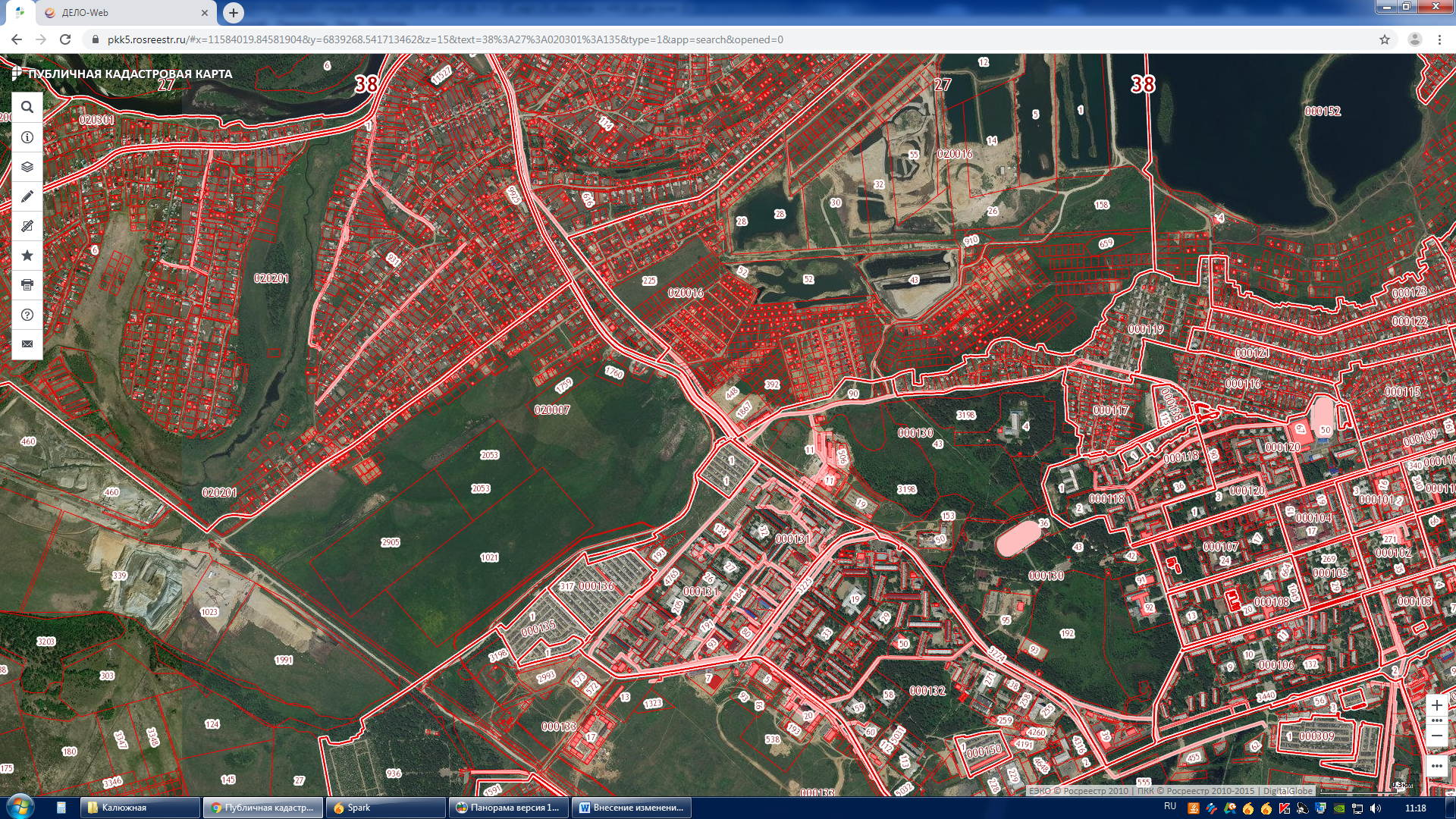 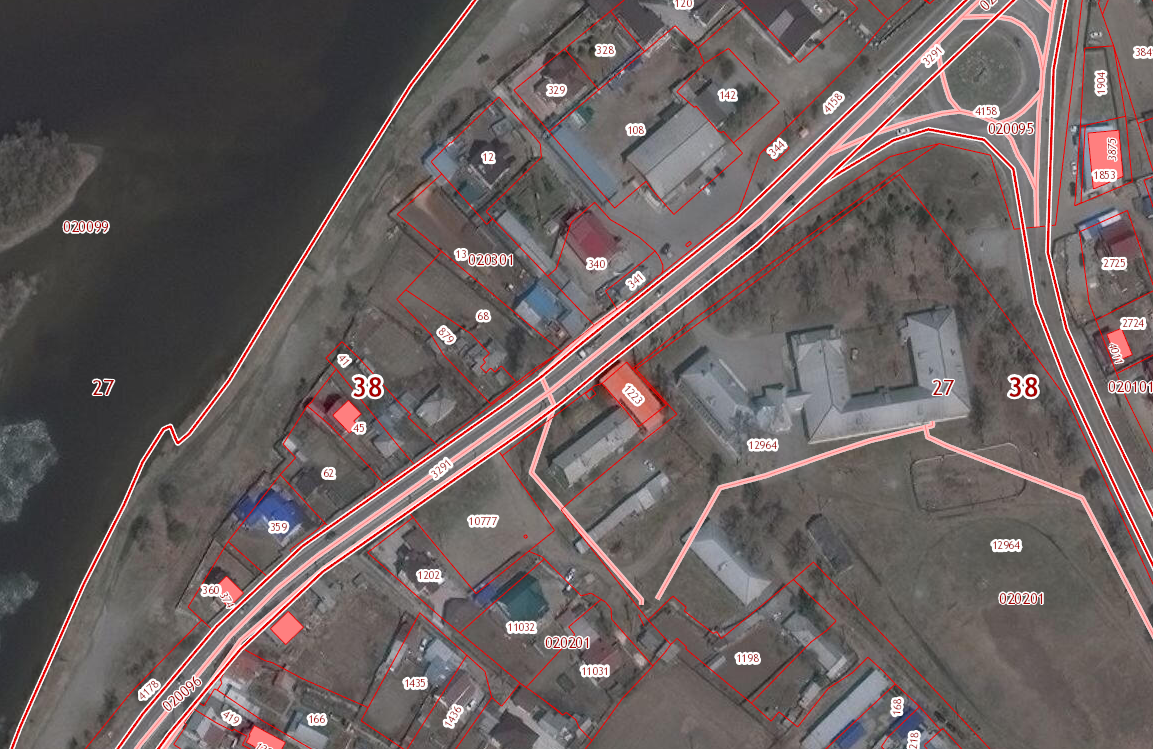 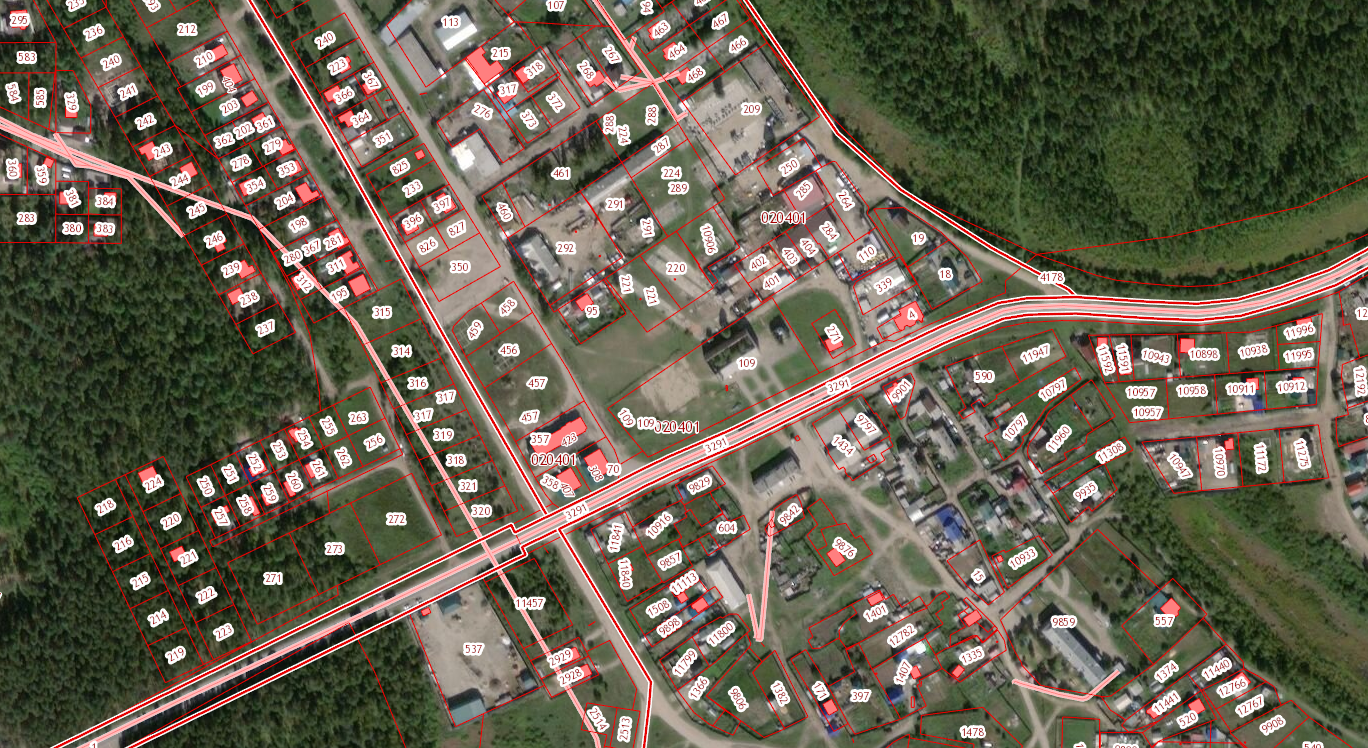 2) п. Чистые Ключи: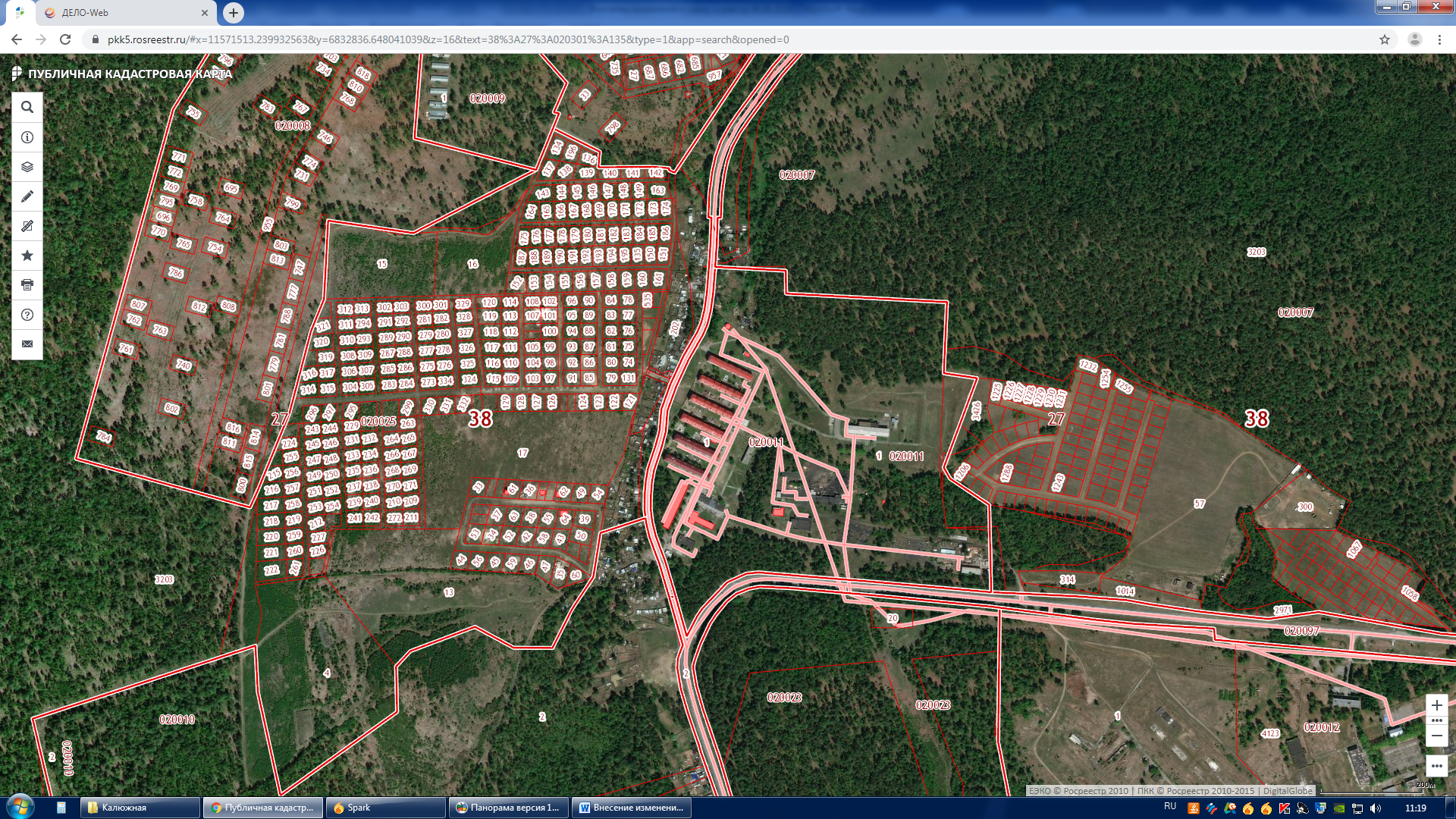 Подкаменское муниципальное образование: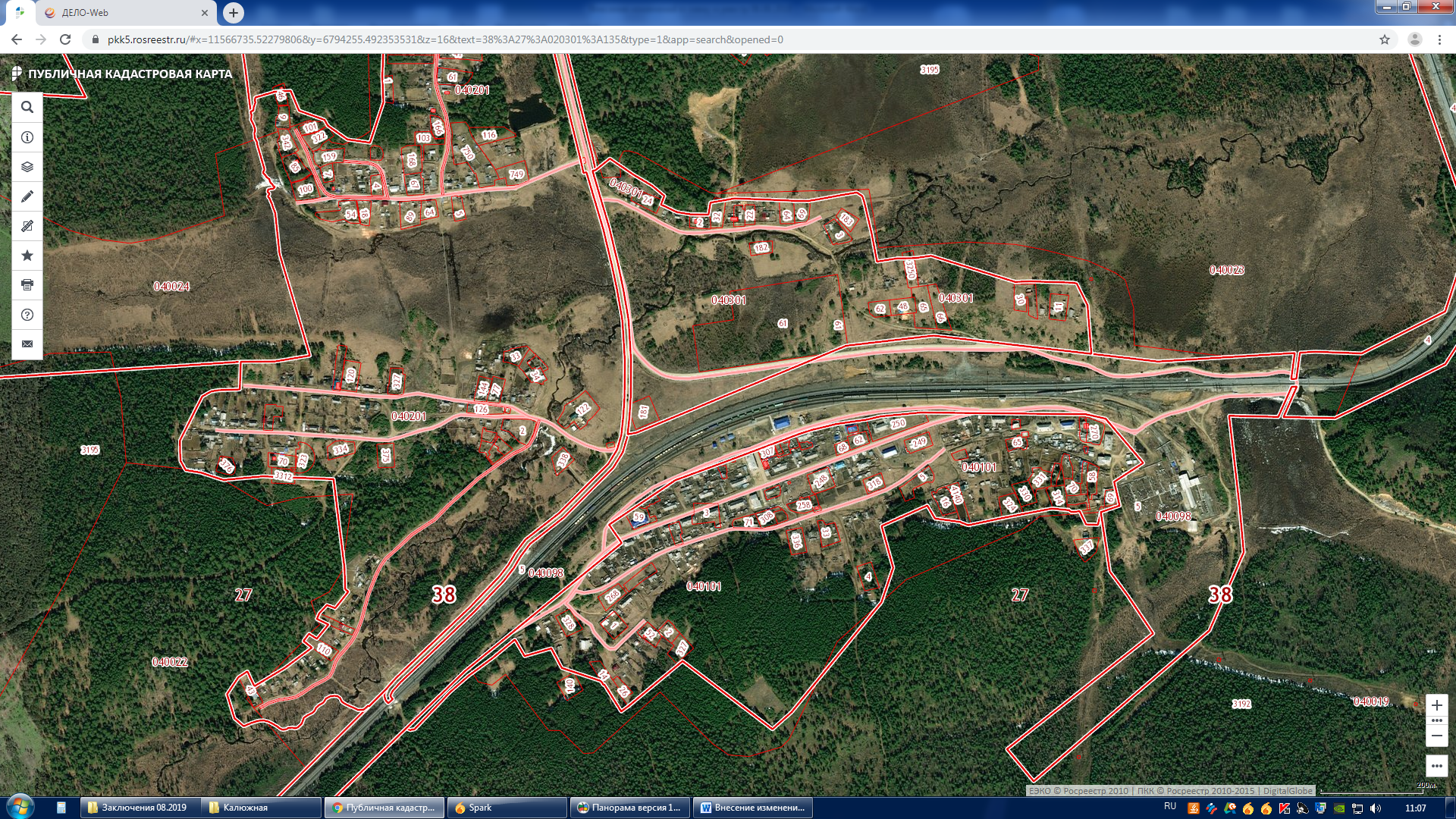 3. Шаманское муниципальное образование:с. Шаманка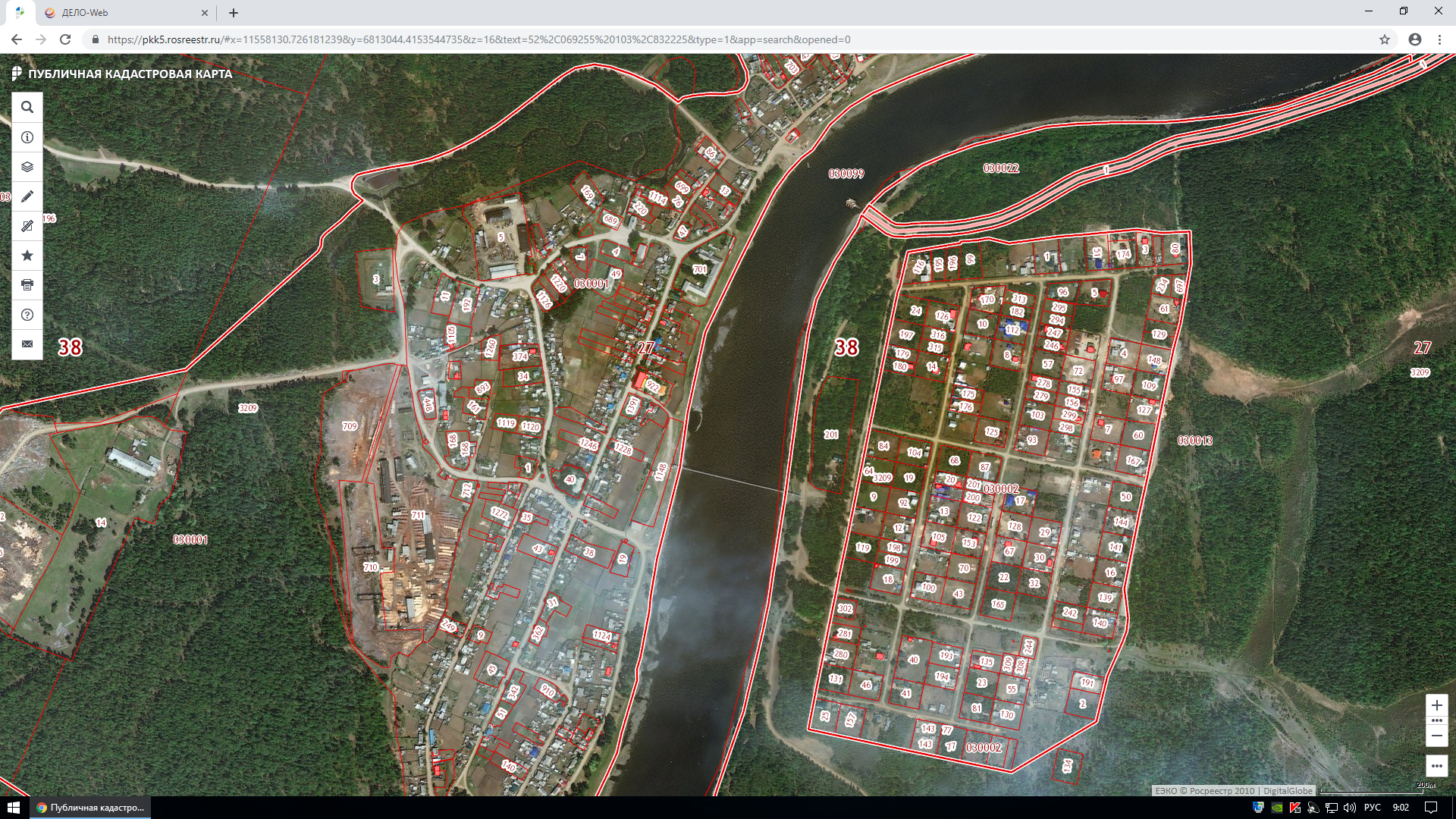 с. Моты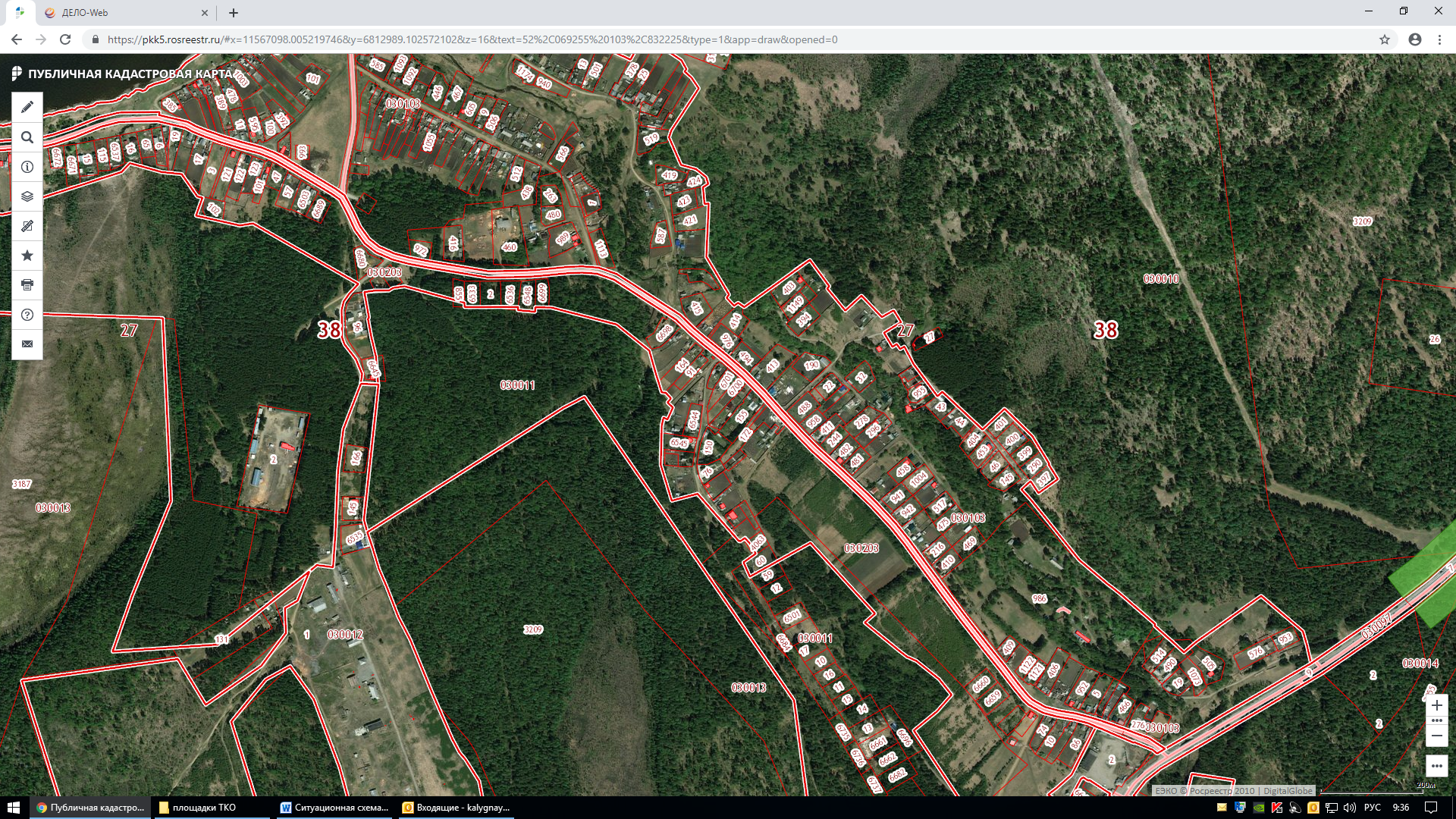 Олхинское муниципальное образование: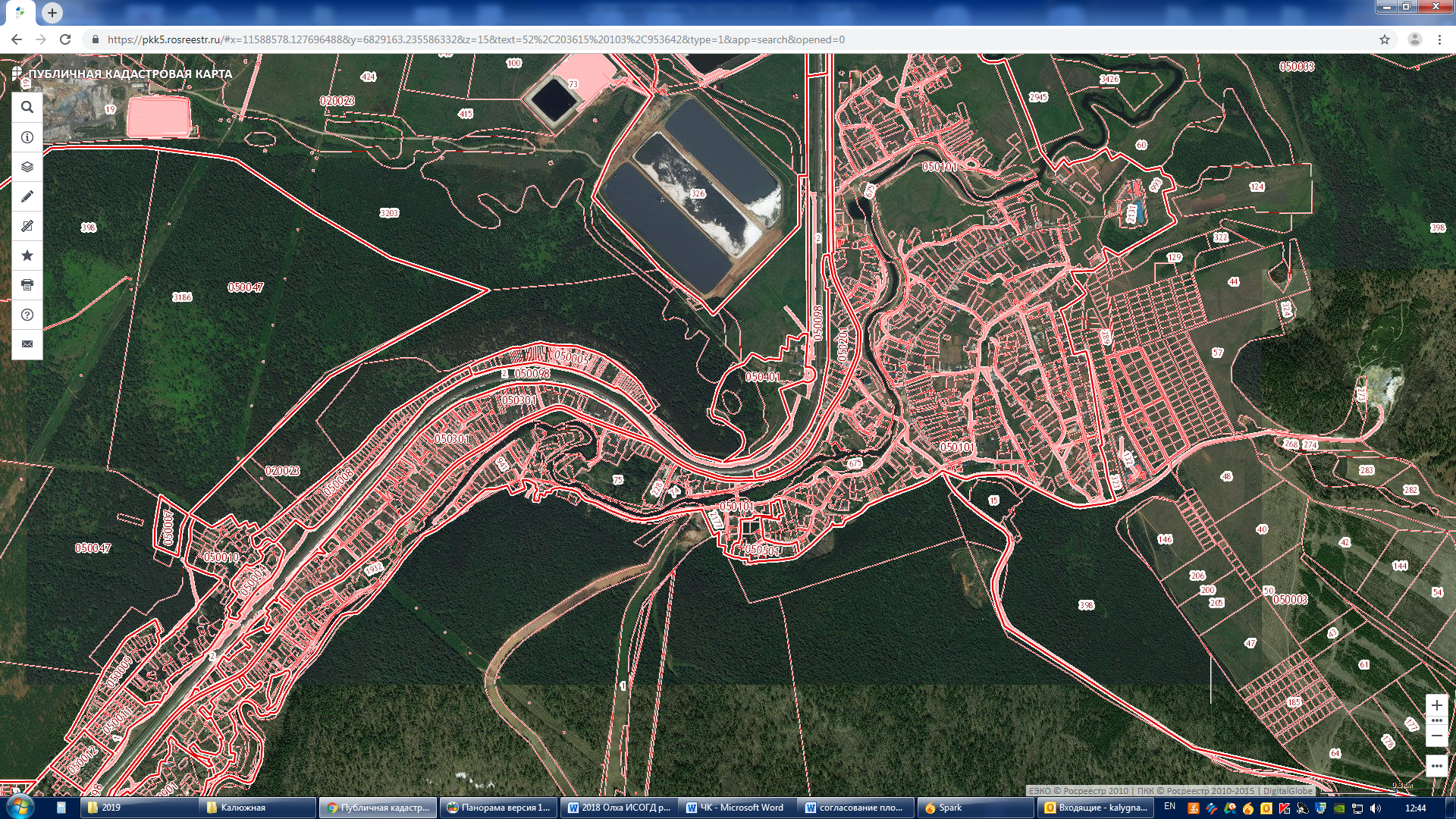 Большелугское муниципальное образование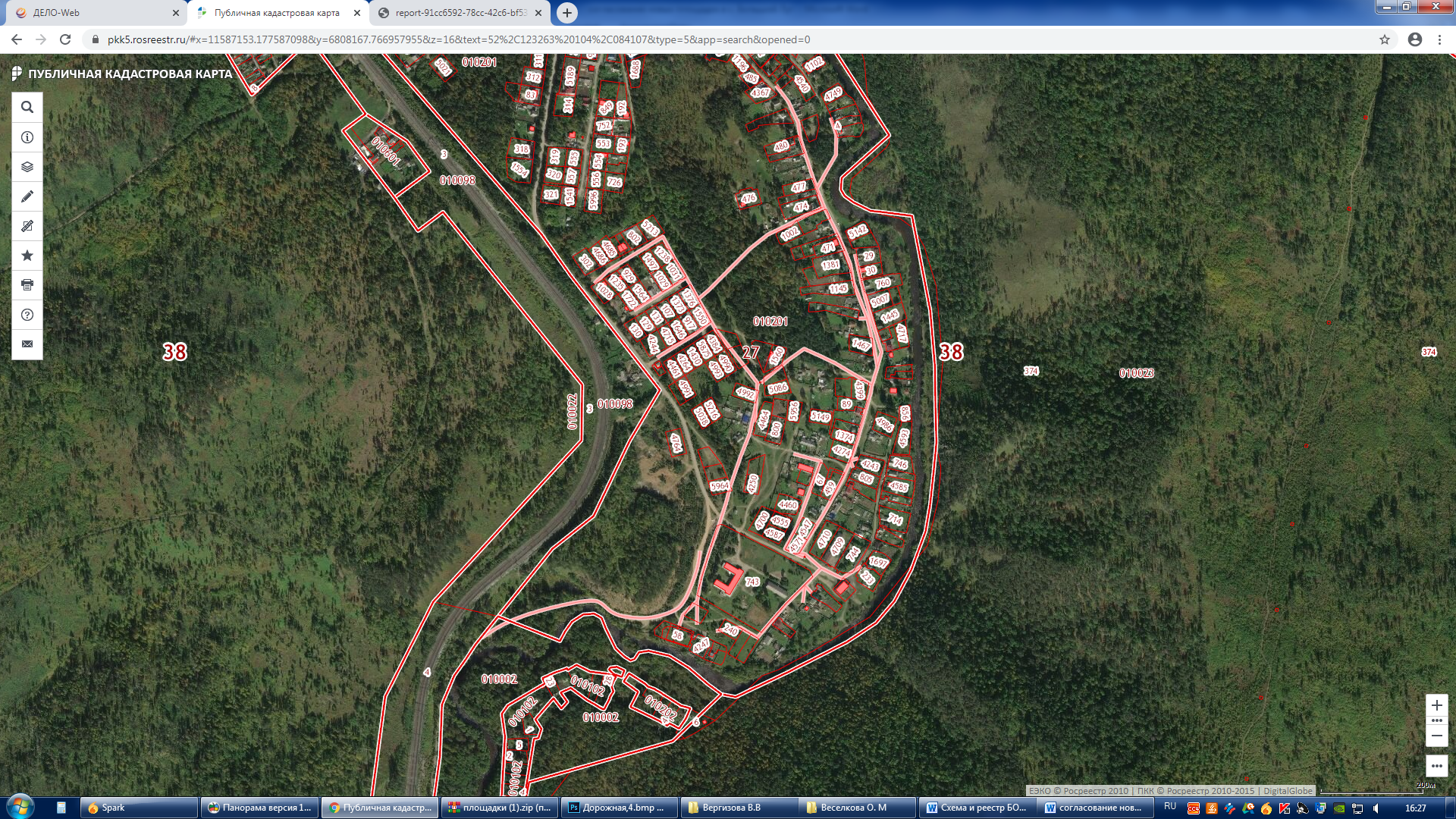 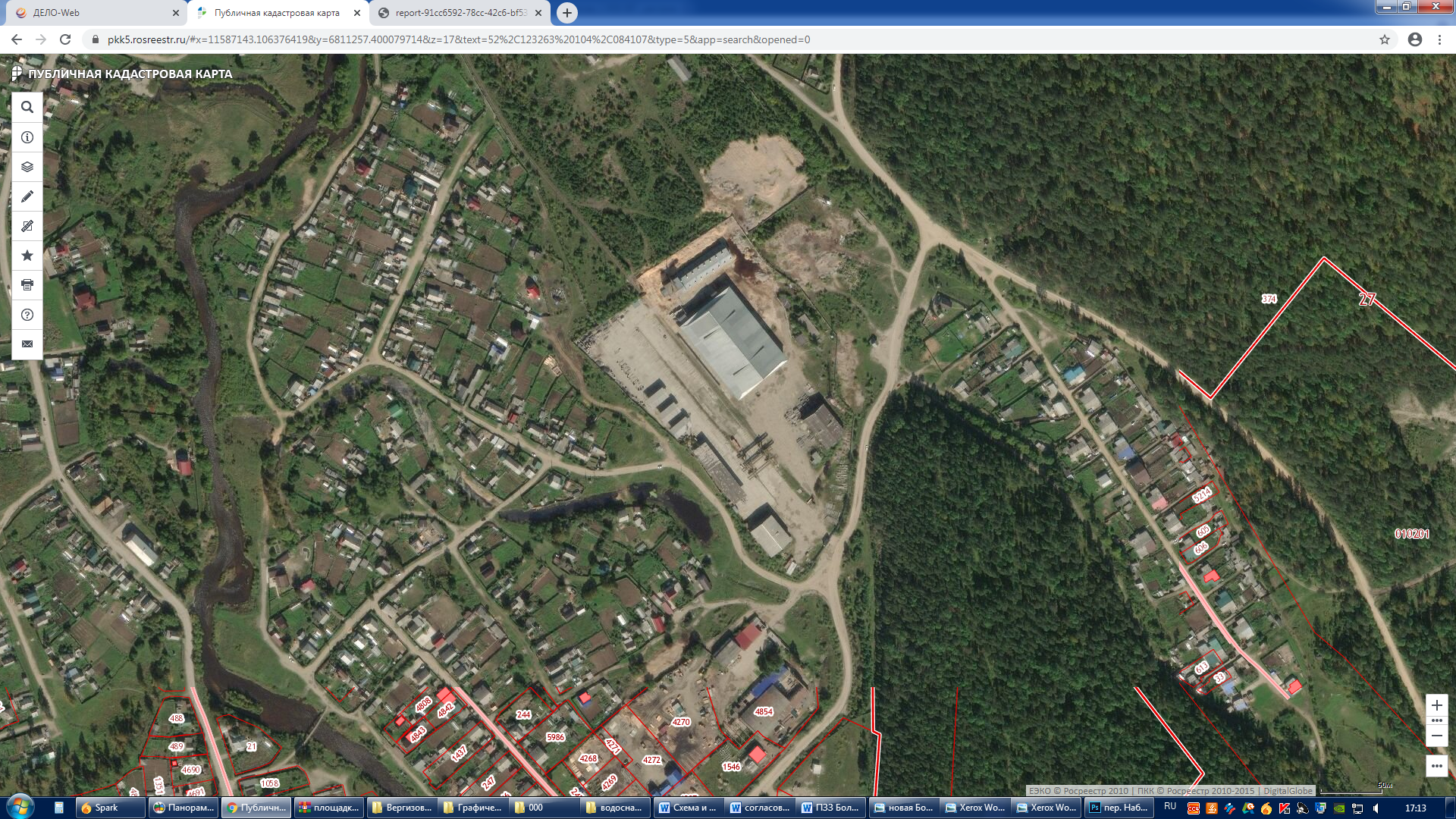 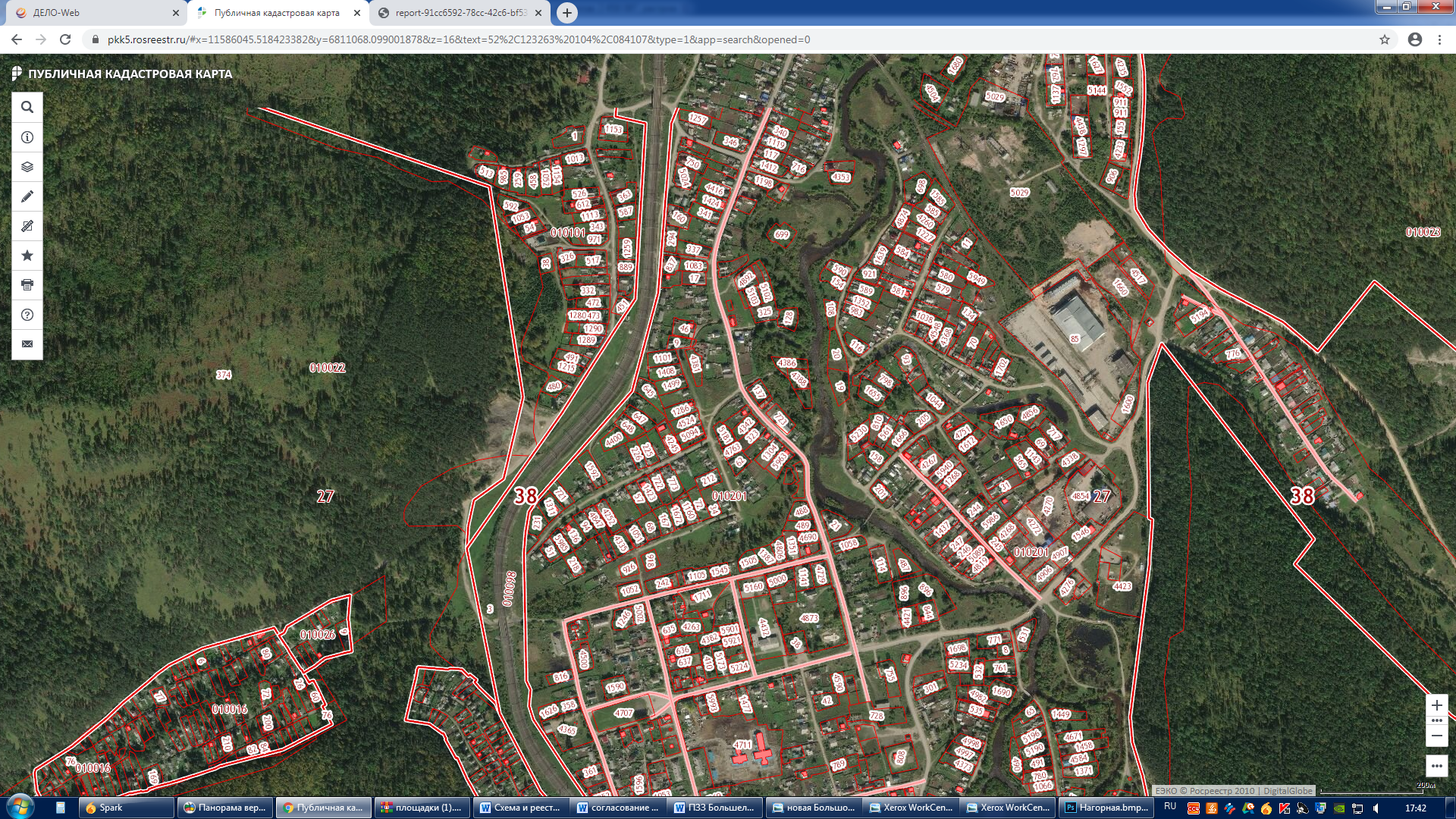 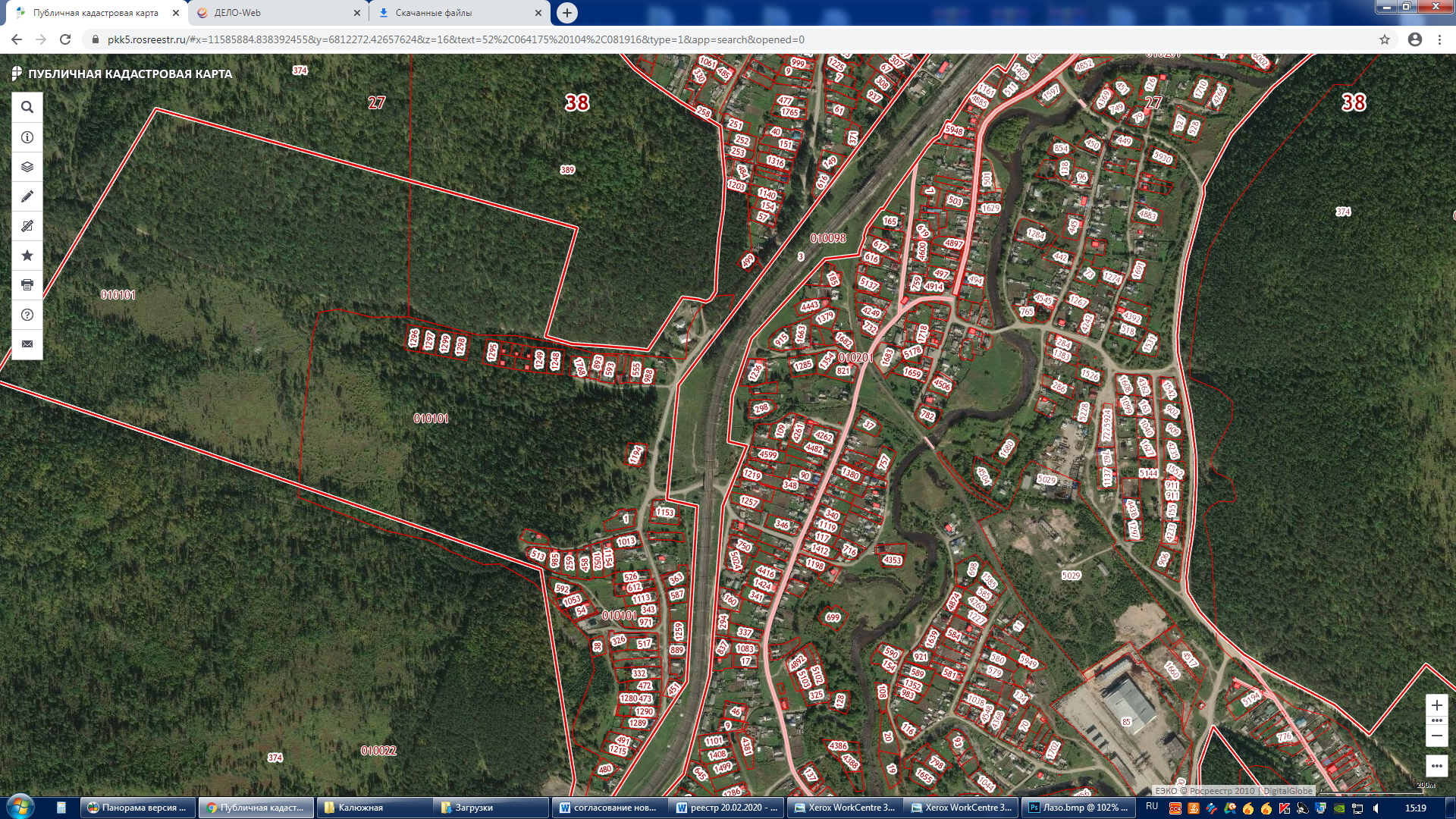 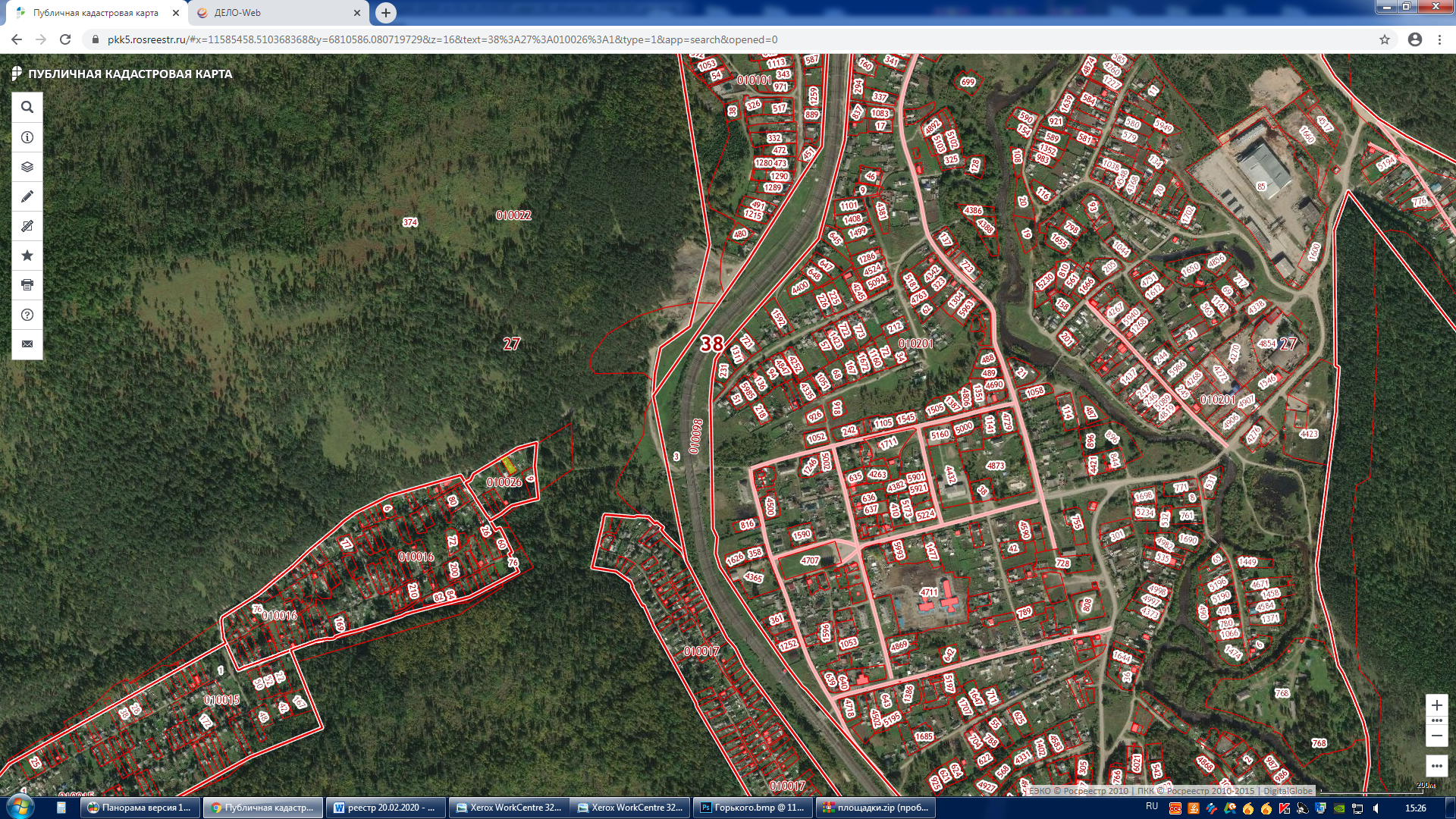 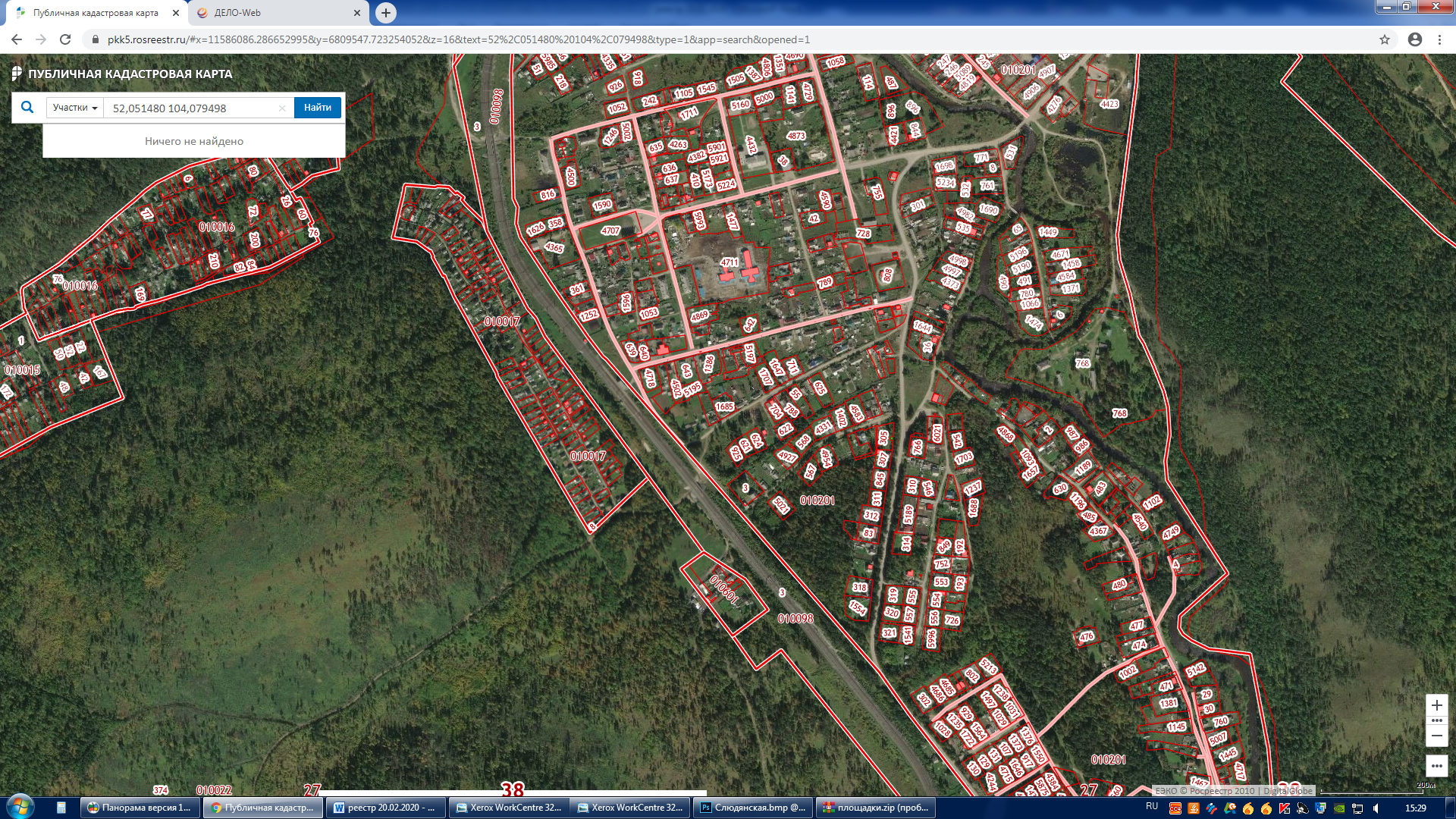 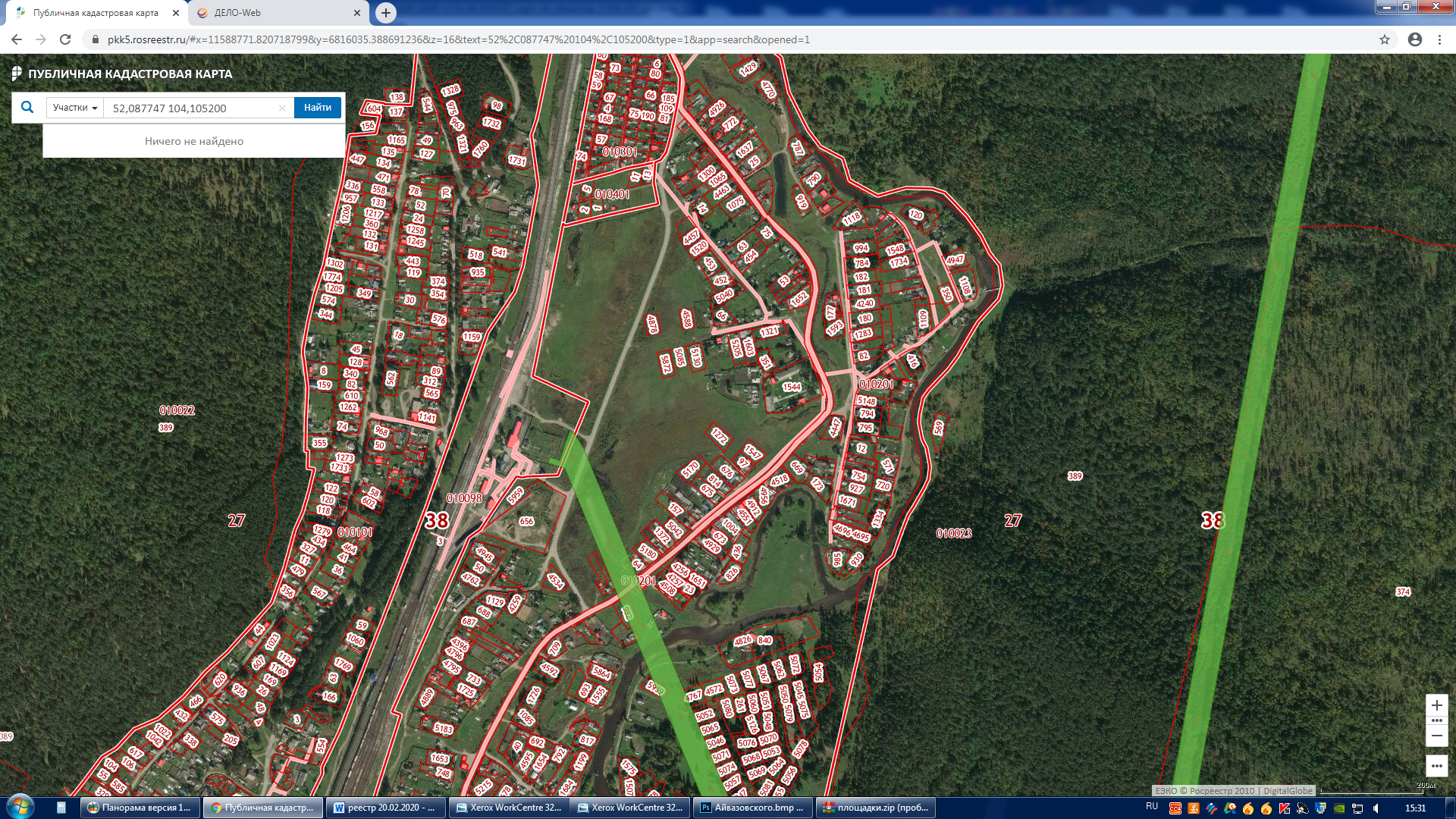 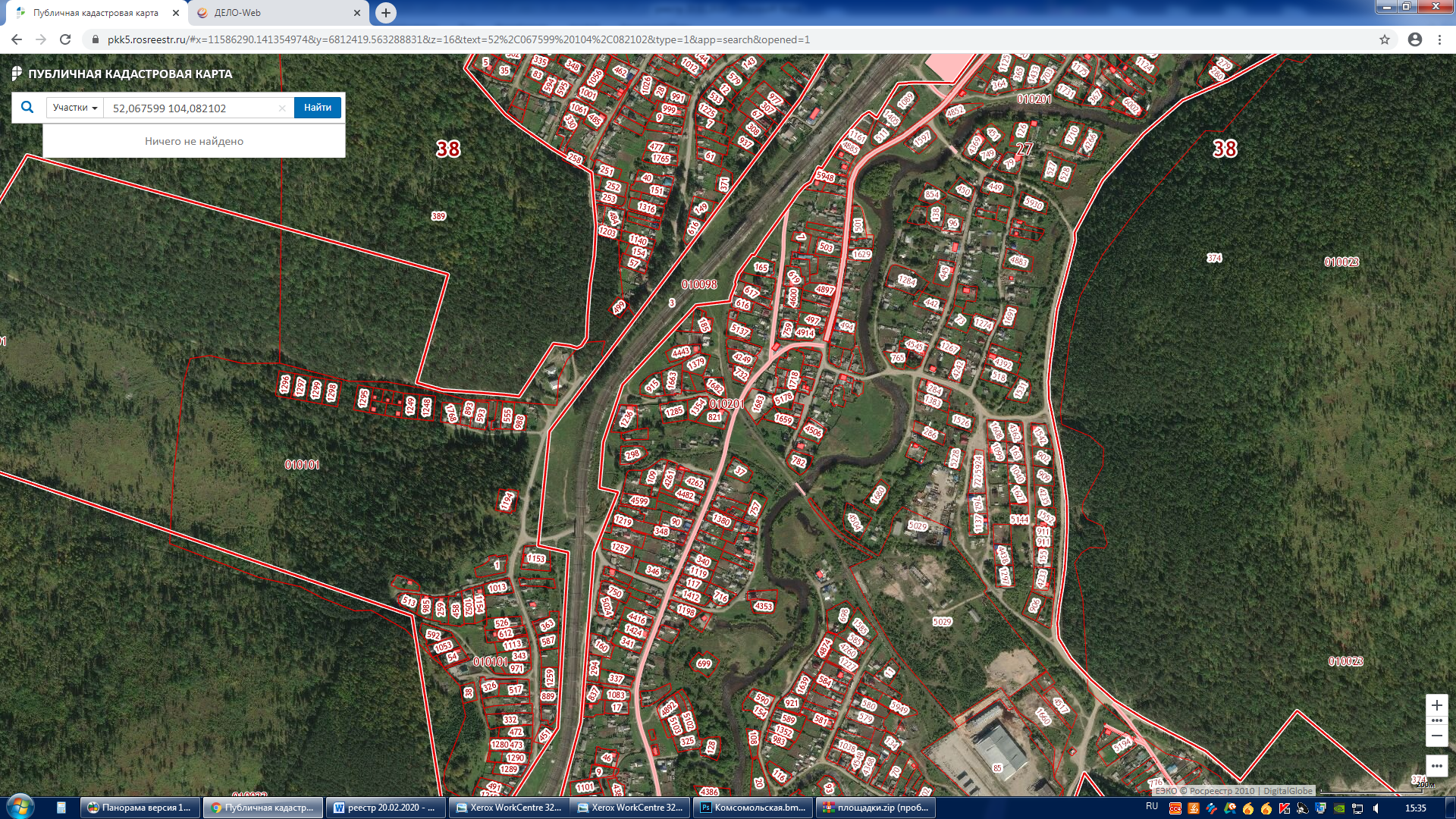 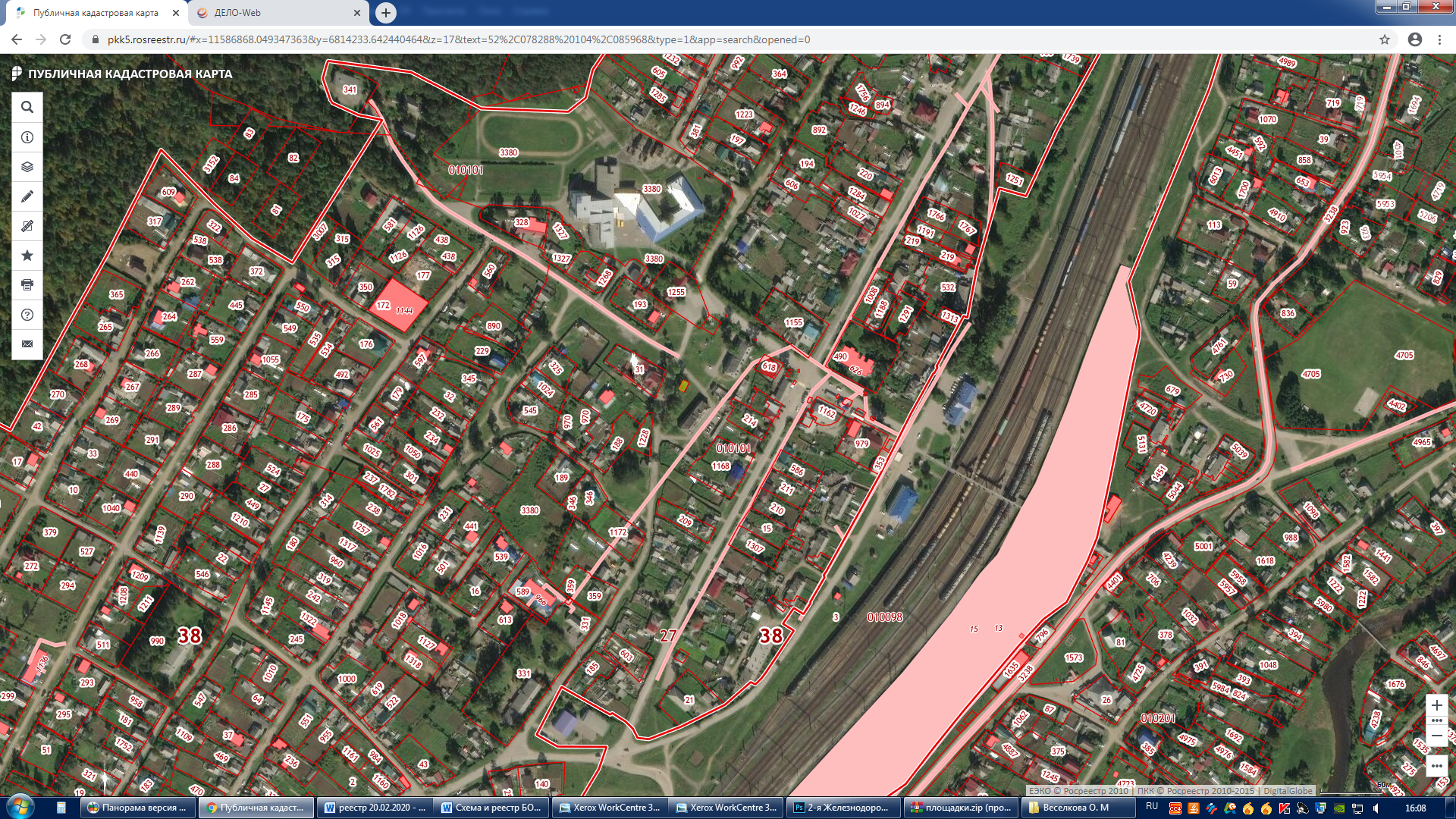 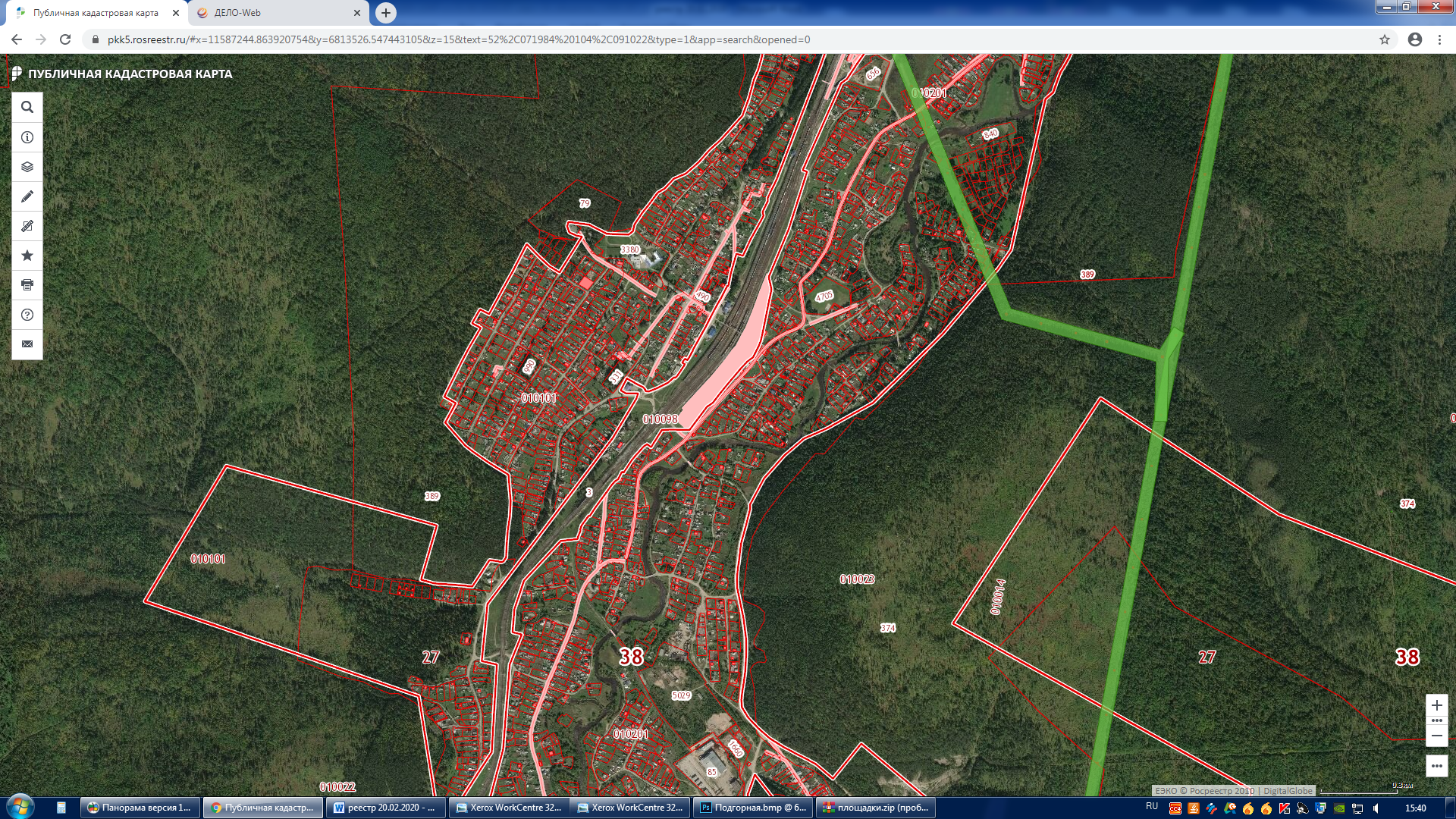 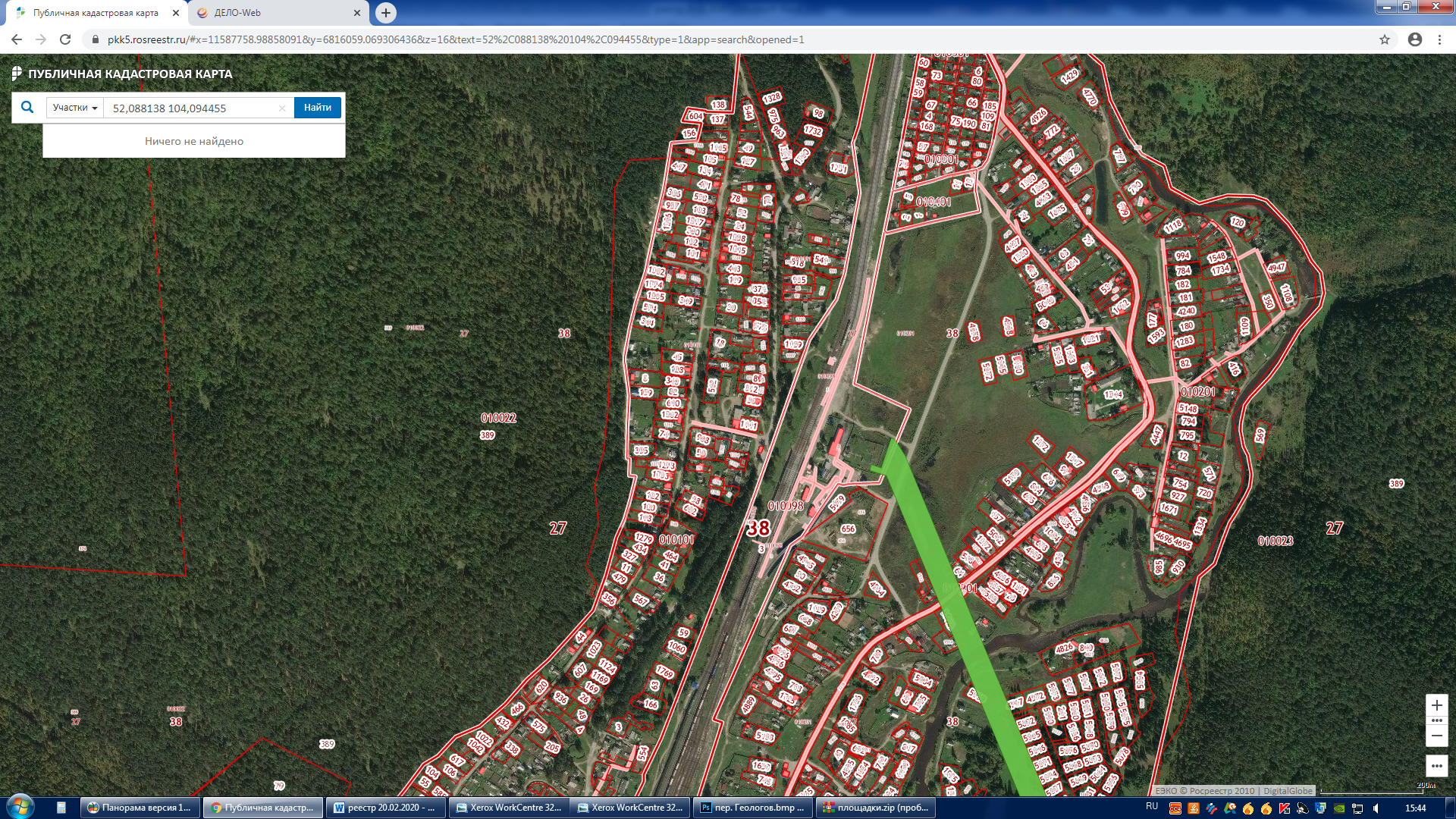 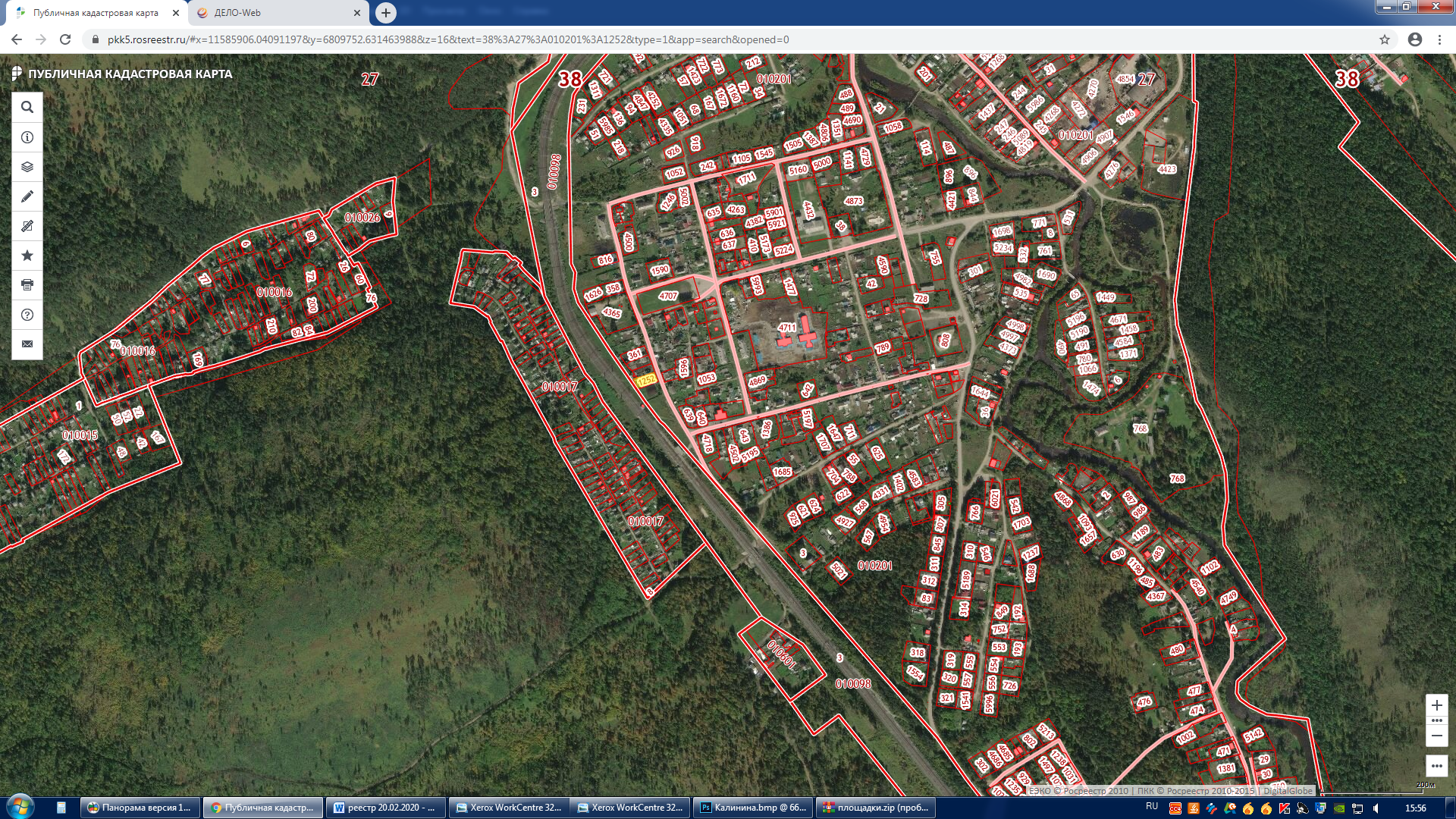 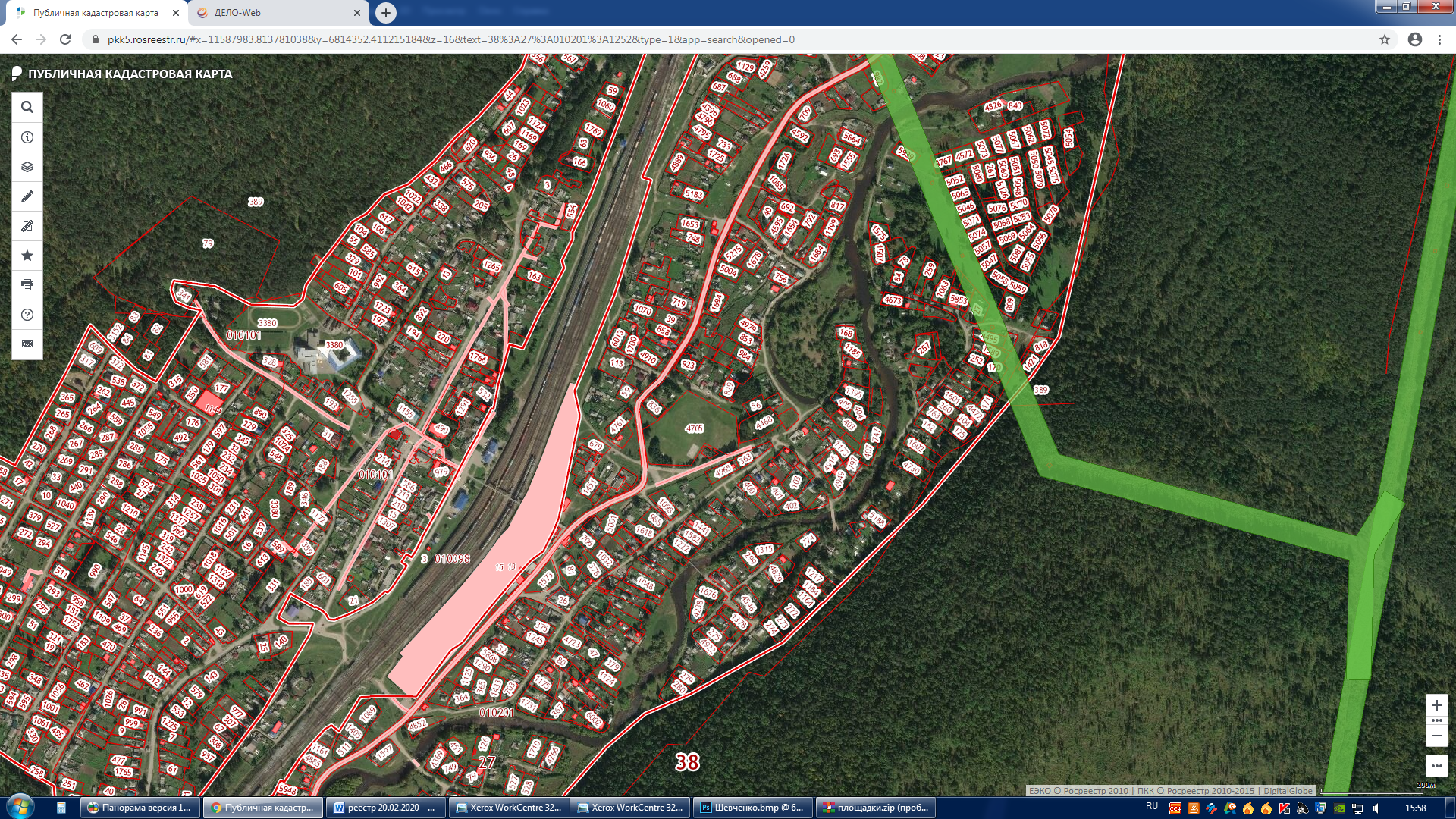 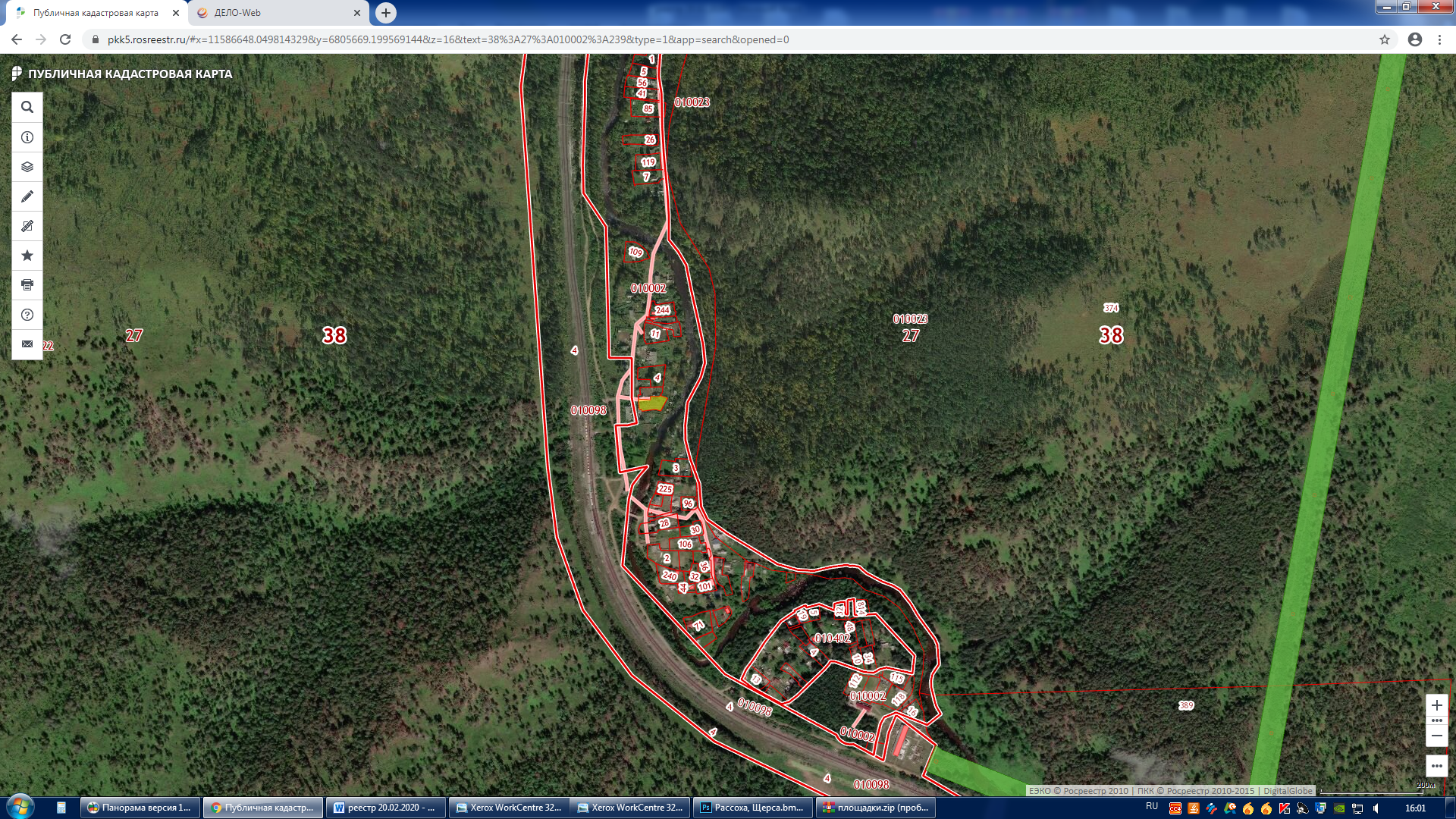 Приложение 2к постановлению Администрации Шелеховского муниципального районаот 16.01.2019 № 28-паРеестр мест (площадок) накопления твердых коммунальных отходов на территории сельских поселений Шелеховского района».2. Постановление подлежит официальному опубликованию в газете «Шелеховский вестник» и размещению на официальном сайте Администрации Шелеховского муниципального района в информационно-телекоммуникационной сети «Интернет».Мэр Шелеховского муниципального района                                                                        М.Н. Модин№ п/пДанные о нахождении мест (площадок) накопления твердых коммунальных отходовДанные о нахождении мест (площадок) накопления твердых коммунальных отходовДанные о технических характеристиках мест (площадок) накопления твердых коммунальных отходовДанные о собственниках мест (площадок)  накопления твердых коммунальных отходовДанные о собственниках мест (площадок)  накопления твердых коммунальных отходовДанные об источникахобразования твердыхкоммунальных отходов, которые складируются в местах (на площадках)накопления твердыхкоммунальных отходовИмеющиеся места (площадки) накопления твердых коммунальных отходовИмеющиеся места (площадки) накопления твердых коммунальных отходовИмеющиеся места (площадки) накопления твердых коммунальных отходовИмеющиеся места (площадки) накопления твердых коммунальных отходовИмеющиеся места (площадки) накопления твердых коммунальных отходовИмеющиеся места (площадки) накопления твердых коммунальных отходовИмеющиеся места (площадки) накопления твердых коммунальных отходовБаклашинское муниципальное образованиеБаклашинское муниципальное образованиеБаклашинское муниципальное образованиеБаклашинское муниципальное образованиеБаклашинское муниципальное образованиеБаклашинское муниципальное образованиеБаклашинское муниципальное образование1.Шелеховский район, с. Баклаши, ул. Созидателей, северо-западнее на расстоянии 40 м. от д. 2 ул. Созидателей Шелеховский район, с. Баклаши, ул. Созидателей, северо-западнее на расстоянии 40 м. от д. 2 ул. Созидателей Покрытие грунтовое, 3 контейнера по 0,75 куб.м.Общедомовое имуществоОбщедомовое имуществос. Баклаши, ул. Созидателей, д. 1/1, 1/2, 1/3, 22.Шелеховский район, п. Чистые Ключи, напротив д. 6Шелеховский район, п. Чистые Ключи, напротив д. 6Бетонное покрытие, бетонное ограждение с трех сторон, площадь – 27 кв.м., 5 контейнеров по 0,75 куб.м.Общество с ограниченной ответственностью Управляющая компания «Солнечная», адрес: г. Иркутск, ул. Карла Либкнехта, 218, оф. 3.Общество с ограниченной ответственностью Управляющая компания «Солнечная», адрес: г. Иркутск, ул. Карла Либкнехта, 218, оф. 3.п. Чистые Ключи, д. 4, 5,63.Шелеховский район, п. Чистые Ключи, напротив д. 1Шелеховский район, п. Чистые Ключи, напротив д. 1Бетонное покрытие, бетонное ограждение с трех сторон, площадь – 30 кв.м., 5 контейнеров по 0,75 куб.м.Общество с ограниченной ответственностью Управляющая компания «Солнечная», адрес: г. Иркутск, ул. Карла Либкнехта, 218, оф. 3.Общество с ограниченной ответственностью Управляющая компания «Солнечная», адрес: г. Иркутск, ул. Карла Либкнехта, 218, оф. 3.п. Чистые Ключи, д. 1, 2, 7Подкаменское муниципальное образованиеПодкаменское муниципальное образованиеПодкаменское муниципальное образованиеПодкаменское муниципальное образованиеПодкаменское муниципальное образованиеПодкаменское муниципальное образованиеПодкаменское муниципальное образование4.Шелеховский район, п. Подкаменная, севернее на расстоянии 42 м. от д. 5 ул. Вокзальная Шелеховский район, п. Подкаменная, севернее на расстоянии 42 м. от д. 5 ул. Вокзальная Бетонное покрытие, ограждение с трех сторон, площадь – 21 кв.м., 3 контейнера по 0,75 куб.м.Администрация Шелеховского муниципального района, адрес: г. Шелехов, ул. Ленина, 15Администрация Шелеховского муниципального района, адрес: г. Шелехов, ул. Ленина, 15п. Подкаменная, ул. Вокзальная, д. с 1 по 10; ул. Нагорная, д. с 1 по 10; ул. Железнодорожная, д. с 1 по 105.Шелеховский район, п. Подкаменная, севернее на расстоянии 21 м. от д. 25 ул. ЖелезнодорожнаяШелеховский район, п. Подкаменная, севернее на расстоянии 21 м. от д. 25 ул. ЖелезнодорожнаяБетонное покрытие, ограждение с трех сторон, площадь – 21 кв.м., 3 контейнера по 0,75 куб.м.Администрация Шелеховского муниципального района, адрес: г. Шелехов, ул. Ленина, 15Администрация Шелеховского муниципального района, адрес: г. Шелехов, ул. Ленина, 15п. Подкаменная, ул. Железнодорожная, д.  с 11 по 49; ул. Вокзальная, д. с 11 по 16; ул. Нагорная, д. с 11 по 426.Шелеховский район, п. Подкаменная, восточнее на расстоянии 80 м. от д. 4 ул. МайскаяШелеховский район, п. Подкаменная, восточнее на расстоянии 80 м. от д. 4 ул. МайскаяБетонное покрытие, ограждение с трех сторон, площадь – 21 кв.м., 3 контейнера по 0,75 куб.м.Администрация Шелеховского муниципального района, адрес: г. Шелехов, ул. Ленина, 15Администрация Шелеховского муниципального района, адрес: г. Шелехов, ул. Ленина, 15п. Подкаменная, ул. Майская, д. с 1 по 26; ул. Литвинова, д. с 1 по 22; ул. Заречная д. с 1 по 13  7.Шелеховский район, п. Подкаменная, западнее на расстоянии 20 м. от д. 2 ул. ЛенинаШелеховский район, п. Подкаменная, западнее на расстоянии 20 м. от д. 2 ул. ЛенинаБетонное покрытие, ограждение с трех сторон, площадь – 21 кв.м.,  3 контейнера по 0,75 куб.м.Администрация Шелеховского муниципального района, адрес: г. Шелехов, ул. Ленина, 15Администрация Шелеховского муниципального района, адрес: г. Шелехов, ул. Ленина, 15п. Подкаменная, ул. Подгорная, д. с 1 по 25; ул. Сосновая, д. с 1 по 5; ул. Ленина, д. с 1 по 17а; ул. Лесная, д. с 1 по 18Шаманское муниципальное образованиеШаманское муниципальное образованиеШаманское муниципальное образованиеШаманское муниципальное образованиеШаманское муниципальное образованиеШаманское муниципальное образованиеШаманское муниципальное образование8.Шелеховский район, с. Шаманка, в районе ул. Куйтунская, напротив д. 27А. Бетонное покрытие, ограждение с трех сторон, площадь – 27 кв.м.,  4 контейнера по 0,75 куб.м.Бетонное покрытие, ограждение с трех сторон, площадь – 27 кв.м.,  4 контейнера по 0,75 куб.м.Бетонное покрытие, ограждение с трех сторон, площадь – 27 кв.м.,  4 контейнера по 0,75 куб.м.Администрация Шелеховского муниципального района, адрес: г. Шелехов, ул. Ленина, 15с. Шаманка, ул. Мотская д. с 1 по 11; ул. Выгузовская д. с 1 по 18; ул. Смоляная д. с 1 по 28; ул. Куйтунская д. с 1 по 29; ул. Черёмуховая д. с 1 по 30а; ул. Зелёная д. с 1 по 8; ул. Солнечная д. с 1 по 15а9.Шелеховский район, с. Моты, в районе ул. Пионерская, прилегающий к участку № 48. Бетонное покрытие, ограждение с трех сторон, площадь – 21 кв.м., 3 контейнера по 0,75 куб.м.Бетонное покрытие, ограждение с трех сторон, площадь – 21 кв.м., 3 контейнера по 0,75 куб.м.Бетонное покрытие, ограждение с трех сторон, площадь – 21 кв.м., 3 контейнера по 0,75 куб.м.Администрация Шелеховского муниципального района, адрес: г. Шелехов, ул. Ленина, 15с. Моты, ул. Пионерская д. 1 по 48; ул. Набережная д. с 1 по 10; ул. Веселая д. с 1 по 30; Веселый переулок д. с 1 по 27; Солнечный переулок д. с 1 по 5; ул. Горня д. с 1 по 7а; ул. Луговая д. с 1 по 39; ул. Лесная д. с 1 по 2а; ул. Иркутная д. с 1 по 50; Домашний переулок д. с 1 по 6; ул. Береговая д. с 1 по 17; ул. Осиновая д. с 1 по 5; ул. Подснежная д. с 1 по 17; ул. Нижняя д. с 1 по 35; ул. Черемуховая д. с 1 по 65; ул. Карьерная д. с 1 по 25; ул. Светлая д. 1 по 29; ул. Центральная д. с 1 по 8; ул. Садовая д. с 1 по 20; ул. Цветочная д. со 2 по 1910.Шелеховский район, с. Моты, в районе ул. Магистральная, д. 7. Бетонное покрытие, ограждение с трех сторон, площадь – 21 кв.м., 3 контейнера по 0,75 куб.м.Бетонное покрытие, ограждение с трех сторон, площадь – 21 кв.м., 3 контейнера по 0,75 куб.м.Бетонное покрытие, ограждение с трех сторон, площадь – 21 кв.м., 3 контейнера по 0,75 куб.м.Администрация Шелеховского муниципального района, адрес: г. Шелехов, ул. Ленина, 15с. Моты, ул. Магистральная д. с 1 по 64а; ул. Сосновая д. с 1 по 8; ул. Березовая д. с 1 по 15; ул. Заречная д. с 1 по 15; ул. Трактовая д. с 1 по 30а; ул. Грибная д. с 1 по 4; Дачный переулок д. с 1 по 8; ул. Байкальская д с 1 по 8; ул. Кабельная д. 1 по 10Олхинское муниципальное образованиеОлхинское муниципальное образованиеОлхинское муниципальное образованиеОлхинское муниципальное образованиеОлхинское муниципальное образованиеОлхинское муниципальное образованиеОлхинское муниципальное образование11.Шелеховский район, д. Олха,   в районе ул. Дальняя, д. 6Бетонное покрытие, ограждение с трех сторон, площадь – 27 кв.м.,  4 контейнера по 0,75 куб.м.Бетонное покрытие, ограждение с трех сторон, площадь – 27 кв.м.,  4 контейнера по 0,75 куб.м.Бетонное покрытие, ограждение с трех сторон, площадь – 27 кв.м.,  4 контейнера по 0,75 куб.м.Администрация Шелеховского муниципального района, адрес: г. Шелехов, ул. Ленина, 15д. Олха, ул. Калтусная, д. с 1 по 16 а; ул. Октябрьская, д.  с 1 по 18; ул. Комсомольская, д. с 1 по 19а; ул. Депутатская, д. с 1 по 11а; ул. Дальняя, д. с 1 по 14; ул. Веселая, д. 1 по 30; Лазаревский переулок, д. с 1 по 4.12.Шелеховский район, д. Олха, в районе ул. Заречная, д. 101Бетонное покрытие, ограждение с трех сторон, площадь – 21 кв.м.,  3 контейнера по 0,75 куб.м.Бетонное покрытие, ограждение с трех сторон, площадь – 21 кв.м.,  3 контейнера по 0,75 куб.м.Бетонное покрытие, ограждение с трех сторон, площадь – 21 кв.м.,  3 контейнера по 0,75 куб.м.Администрация Шелеховского муниципального района, адрес: г. Шелехов, ул. Ленина, 15д. Олха, ул. Заречная, д. с 33 по 101; ул. Раздольная, д. с 1 по 8; ул. Сосновая, д. с 1 по 6; ул. Новая, д. с 1 по 7б.13.Шелеховский район, д. Олха, в районе пер. Лесной, д. 13 «а»Бетонное покрытие, ограждение с трех сторон, площадь 21 кв.м., 5 контейнеров по 0,75 куб.м.Бетонное покрытие, ограждение с трех сторон, площадь 21 кв.м., 5 контейнеров по 0,75 куб.м.Бетонное покрытие, ограждение с трех сторон, площадь 21 кв.м., 5 контейнеров по 0,75 куб.м.Администрация Шелеховского муниципального района, адрес: г. Шелехов, ул. Ленина, 15д. Олха, ул. Подгорная, д. с 9 по 37; ул. Лесная, д. с 1 по 16; ул. Молодежная, д. с 10 по 13; ул. Казачья, д. с 1 по 5;  ул. Солнечная, д. с 1 по 25; ул. Луговая, д. с 1 по 18; ул. Никоновская, д. с 1 по 21; ул. Залуговая, д. с 1 по 16; ул. Угрюмое поле, д. с 1 по 32; Лесной переулок, д. с 1 по 714.Шелеховский район, д. Олха, ул. Карьерная, д. 2ГБетонное покрытие, ограждение с трех сторон, площадь – 21 кв.м.,  5 контейнеров по 0,75 куб.м.Бетонное покрытие, ограждение с трех сторон, площадь – 21 кв.м.,  5 контейнеров по 0,75 куб.м.Бетонное покрытие, ограждение с трех сторон, площадь – 21 кв.м.,  5 контейнеров по 0,75 куб.м.Администрация Шелеховского муниципального района, адрес: г. Шелехов, ул. Ленина, 15д. Олха, ул. Заречная, д. с 1 по 30; ул. Карьерная, д. с 1 по 41; переулок Карьерный, д. с 1 по 35б; ул. Советская, д. с 1 по 19; ул. Майская, д. 1 по 9б15.Шелеховский район, д Олха,   в районе ул. Лесная, д. 21бБетонное покрытие, ограждение с трех сторон, площадь – 21 кв.м., 3 контейнера по 0,75 куб.м.Бетонное покрытие, ограждение с трех сторон, площадь – 21 кв.м., 3 контейнера по 0,75 куб.м.Бетонное покрытие, ограждение с трех сторон, площадь – 21 кв.м., 3 контейнера по 0,75 куб.м.Администрация Шелеховского муниципального района, адрес: г. Шелехов, ул. Ленина, 15д. Олха, ул. Строителей, д. с 1 по 10а; ул. Лесная, д. с 17 по 21; ул. Подгорная, д. с 1 по 9; ул. Молодежная, д. с 1 по 9; ул. Солнечная, д. с 26 по 47; Лесной переулок, д. д. с 8 по 13; ул. Мира, д. с 1 по 13; ул. Заречная, д. 10 по 32; ул. Набережная, д. с 1 по 9; ул. Советская, д. с 20 по 4416.Шелеховский район, д. Олха,  рядом с ул. Известковая, д. 21 Бетонное покрытие, ограждение с трех сторон, площадь – 27 кв.м.,  4 контейнера по 0,75 куб.м.Бетонное покрытие, ограждение с трех сторон, площадь – 27 кв.м.,  4 контейнера по 0,75 куб.м.Бетонное покрытие, ограждение с трех сторон, площадь – 27 кв.м.,  4 контейнера по 0,75 куб.м.Администрация Шелеховского муниципального района, адрес: г. Шелехов, ул. Ленина, 15д. Олха, ул. Известковая, д. с 1 по 24; ул. Садовая, д. с 1 по 20а; ул. Школьная, д. с 1 по 8/1; ул. Сибирская, д. с 1 по 42; ул. Степная, д. с 1 по 40Большелугское муниципальное образованиеБольшелугское муниципальное образованиеБольшелугское муниципальное образованиеБольшелугское муниципальное образованиеБольшелугское муниципальное образованиеБольшелугское муниципальное образованиеБольшелугское муниципальное образование17.Шелеховский  район, р.п. Большой Луг, рядом с земельным участком № 4 по ул. Дорожная.Бетонное покрытие, ограждение с трех сторон, площадь – 27 кв.м., 5 контейнеров по 0,75 куб.м.Бетонное покрытие, ограждение с трех сторон, площадь – 27 кв.м., 5 контейнеров по 0,75 куб.м.Бетонное покрытие, ограждение с трех сторон, площадь – 27 кв.м., 5 контейнеров по 0,75 куб.м.Администрация Шелеховского муниципального района, адрес: г. Шелехов, ул. Ленина, 15р.п. Большой Луг улицы: Спортивная, Дорожная, Гаражная, Механизаторов18.Шелеховский район, р.п. Большой Луг, пер. Набережный (в районе д. 9).Бетонное покрытие, ограждение с трех сторон, площадь – 27 кв.м., 5 контейнеров по 0,75 куб.м.Бетонное покрытие, ограждение с трех сторон, площадь – 27 кв.м., 5 контейнеров по 0,75 куб.м.Бетонное покрытие, ограждение с трех сторон, площадь – 27 кв.м., 5 контейнеров по 0,75 куб.м.Администрация Шелеховского муниципального района, адрес: г. Шелехов, ул. Ленина, 15р.п. Большой Луг улицы: пер. Набережный, 1-я Советская, 2-я Советская, Заводская19.Шелеховский район, р.п. Большой Луг, расположенный за д. 42 по ул. Нагорная.Бетонное покрытие, ограждение с трех сторон, площадь – 27 кв.м., 5 контейнеров по 0,75 куб.м.Бетонное покрытие, ограждение с трех сторон, площадь – 27 кв.м., 5 контейнеров по 0,75 куб.м.Бетонное покрытие, ограждение с трех сторон, площадь – 27 кв.м., 5 контейнеров по 0,75 куб.м.Администрация Шелеховского муниципального района, адрес: г. Шелехов, ул. Ленина, 15р.п. Большой Луг улицы: Нагорная, 1-я Железнодорожная, пер.Северный20.Шелеховский район, р.п. Большой Луг, расположенный  по улице Горной (в районе ул. Лазо, д. 1а).Бетонное покрытие, ограждение с трех сторон, площадь – 27 кв.м., 5 контейнеров по 0,75 куб.м.Бетонное покрытие, ограждение с трех сторон, площадь – 27 кв.м., 5 контейнеров по 0,75 куб.м.Бетонное покрытие, ограждение с трех сторон, площадь – 27 кв.м., 5 контейнеров по 0,75 куб.м.Администрация Шелеховского муниципального района, адрес: г. Шелехов, ул. Ленина, 15р.п.Большой Луг улицы: Горная, Лазо, пер. Горный21.Шелеховский район, р.п. Большой Луг, расположенный на ул. Горького (за д.  27).Бетонное покрытие, ограждение с трех сторон, площадь – 27 кв.м., 5 контейнеров по 0,75 куб.м.Бетонное покрытие, ограждение с трех сторон, площадь – 27 кв.м., 5 контейнеров по 0,75 куб.м.Бетонное покрытие, ограждение с трех сторон, площадь – 27 кв.м., 5 контейнеров по 0,75 куб.м.Администрация Шелеховского муниципального района, адрес: г. Шелехов, ул. Ленина, 15р.п. Большой Луг улицы: Гоголя, Восточная, Горького, Глинки22.Шелеховский район,р.п. Большой Луг, расположенный на ул. Слюдянской, (в районе д. 1)Бетонное покрытие, ограждение с трех сторон, площадь – 27 кв.м., 5 контейнеров по 0,75 куб.м.Бетонное покрытие, ограждение с трех сторон, площадь – 27 кв.м., 5 контейнеров по 0,75 куб.м.Бетонное покрытие, ограждение с трех сторон, площадь – 27 кв.м., 5 контейнеров по 0,75 куб.м.Администрация Шелеховского муниципального района, адрес: г. Шелехов, ул. Ленина, 15р. п. Большой Луг улицы: Слюдянская, Рябиновая,Чайковского, Пушкина, Есенина Мира23.Шелеховский район,р.п. Большой Луг, расположенный на ул. Айвазовского напротив  д.  30.Бетонное покрытие, ограждение с трех сторон, площадь – 27 кв.м., 5 контейнеров по 0,75 куб.м.Бетонное покрытие, ограждение с трех сторон, площадь – 27 кв.м., 5 контейнеров по 0,75 куб.м.Бетонное покрытие, ограждение с трех сторон, площадь – 27 кв.м., 5 контейнеров по 0,75 куб.м.Администрация Шелеховского муниципального района, адрес: г. Шелехов, ул. Ленина, 15р.п. Большой Луг улицы: Айвазовского, Репина, Кирова, Левитана, пер.Болотный, Лермонтова, Ключевая, конец улицы Широкой24.Шелеховский район,р.п. Большой Луг, расположенный на ул. Комсомольская напротив  д.  69, вблизи расположен хоккейный корт, расстояние до хоккейного корта 36 мБетонное покрытие, ограждение с трех сторон, площадь – 27 кв.м., 5 контейнеров по 0,75 куб.м.Бетонное покрытие, ограждение с трех сторон, площадь – 27 кв.м., 5 контейнеров по 0,75 куб.м.Бетонное покрытие, ограждение с трех сторон, площадь – 27 кв.м., 5 контейнеров по 0,75 куб.м.Администрация Шелеховского муниципального района, адрес: г. Шелехов, ул. Ленина, 15р.п. Большой Луг улицы: Комсомольская, Степная, Береговая, О.Кошевого25.Шелеховский район, р.п. Большой Луг, расположенный на ул.  2-я Железнодорожная, (рядом с   д. 6), расстояние до детской площадки и водоколонки 32 м Бетонное покрытие, ограждение с трех сторон, площадь – 27 кв.м.,5 контейнеров по 0,75 куб.м.Бетонное покрытие, ограждение с трех сторон, площадь – 27 кв.м.,5 контейнеров по 0,75 куб.м.Бетонное покрытие, ограждение с трех сторон, площадь – 27 кв.м.,5 контейнеров по 0,75 куб.м.Администрация Шелеховского муниципального района, адрес: г. Шелехов, ул. Ленина, 15р.п. Большой Луг улицы: Сосновая, Еловая, Новая, Молодежная, 2-я Железнодорожная, Ленинская26.Шелеховский район, р.п. Большой Луг, расположенный на ул. Подгорная, (напротив д. 24)Бетонное покрытие, ограждение с трех сторон, площадь – 27 кв.м., 5 контейнеров по 0,75 куб.м.Бетонное покрытие, ограждение с трех сторон, площадь – 27 кв.м., 5 контейнеров по 0,75 куб.м.Бетонное покрытие, ограждение с трех сторон, площадь – 27 кв.м., 5 контейнеров по 0,75 куб.м.Администрация Шелеховского муниципального района, адрес: г. Шелехов, ул. Ленина, 15р.п. Большой Луг улицы: пер.Олхинский, Мальтинская, Луговая, Подгорная, Майская, Ромашковая, Васильковая27.Шелеховский район, р.п. Большой Луг, расположенный на пер. Геологов напротив д. 2 Бетонное покрытие, ограждение с трех сторон, площадь – 27 кв.м., 5 контейнеров по 0,75 куб.м.Бетонное покрытие, ограждение с трех сторон, площадь – 27 кв.м., 5 контейнеров по 0,75 куб.м.Бетонное покрытие, ограждение с трех сторон, площадь – 27 кв.м., 5 контейнеров по 0,75 куб.м.Администрация Шелеховского муниципального района, адрес: г. Шелехов, ул. Ленина, 15р.п.Большой Луг улицы: Таежная, Зеленая, Школьная, Грибная, пер. Геологов28.Шелеховский район, р.п. Большой Луг, расположенный на ул.  Калинина напротив  д.  9Бетонное покрытие, ограждение с трех сторон, площадь – 27 кв.м., 5 контейнеров по 0,75 куб.м.Бетонное покрытие, ограждение с трех сторон, площадь – 27 кв.м., 5 контейнеров по 0,75 куб.м.Бетонное покрытие, ограждение с трех сторон, площадь – 27 кв.м., 5 контейнеров по 0,75 куб.м.Администрация Шелеховского муниципального района, адрес: г. Шелехов, ул. Ленина, 15р.п. Большой Луг улицы: Калинина, Матросова, Центральная, Чкалова, Юбилейная29.Шелеховский район, р.п. Большой Луг, расположенный на ул.  Шевченко (в начале улицы)Бетонное покрытие, ограждение с трех сторон, площадь – 27 кв.м., 5 контейнеров по 0,75 куб.м.Бетонное покрытие, ограждение с трех сторон, площадь – 27 кв.м., 5 контейнеров по 0,75 куб.м.Бетонное покрытие, ограждение с трех сторон, площадь – 27 кв.м., 5 контейнеров по 0,75 куб.м.Администрация Шелеховского муниципального района, адрес: г. Шелехов, ул. Ленина, 15р.п. Большой Луг улицы: Шевченко,Вокзальная, Кедровая, начало улицы Широкой , пер.Ягодный, Заречная, Летняя30.Шелеховский район, п. Рассоха, расположенный в районе ул. Щорса.Бетонное покрытие, ограждение с трех сторон, площадь – 27 кв.м., 5 контейнеров по 0,75 куб.м.Бетонное покрытие, ограждение с трех сторон, площадь – 27 кв.м., 5 контейнеров по 0,75 куб.м.Бетонное покрытие, ограждение с трех сторон, площадь – 27 кв.м., 5 контейнеров по 0,75 куб.м.Администрация Шелеховского муниципального района, адрес: г. Шелехов, ул. Ленина, 15п. Рассоха улицы Щорса, Черемуховая, СолнечнаяПланируемые места (площадки) накопления твердых коммунальных отходовПланируемые места (площадки) накопления твердых коммунальных отходовПланируемые места (площадки) накопления твердых коммунальных отходовПланируемые места (площадки) накопления твердых коммунальных отходовПланируемые места (площадки) накопления твердых коммунальных отходовПланируемые места (площадки) накопления твердых коммунальных отходовПланируемые места (площадки) накопления твердых коммунальных отходовОлхинское муниципальное образованиеОлхинское муниципальное образованиеОлхинское муниципальное образованиеОлхинское муниципальное образованиеОлхинское муниципальное образованиеОлхинское муниципальное образованиеОлхинское муниципальное образование31.Шелеховский район, д. Олха, в районе ул. Сибирская, д. 130площадка будет иметь бетонное покрытие и огорожена, к размещению запланировано 4 контейнераплощадка будет иметь бетонное покрытие и огорожена, к размещению запланировано 4 контейнераплощадка будет иметь бетонное покрытие и огорожена, к размещению запланировано 4 контейнераАдминистрация Шелеховского муниципального района, адрес: г. Шелехов, ул. Ленина, 15д. Олха, ул. Сибирская, д. с 43 по 156; ул. Степная, д. с 40 по 140а; ул. Безымянная, д. с 1 по 12б; ул. Олхинская, д. с 1 по 57д.Шаманское муниципальное образованиеШаманское муниципальное образованиеШаманское муниципальное образованиеШаманское муниципальное образованиеШаманское муниципальное образованиеШаманское муниципальное образованиеШаманское муниципальное образование32.Шелеховский район, с. Шаманка, в районе ул. Солнечная.площадка будет иметь бетонное покрытие и огорожена, к размещению запланировано 4 контейнераплощадка будет иметь бетонное покрытие и огорожена, к размещению запланировано 4 контейнераплощадка будет иметь бетонное покрытие и огорожена, к размещению запланировано 4 контейнераАдминистрация Шелеховского муниципального района, адрес: г. Шелехов, ул. Ленина, 15д. Олха, ул. Советская, д. с 1. по 36; ул. Солнечная д. с 1 по 20; ул. Сосновая д. с 1 по 12; ул. Дачная д. с 1 по 1833.Шелеховский район, с. Шаманка, в районе ул. Горная, напротив д. 18площадка будет иметь бетонное покрытие и огорожена, к размещению запланировано 4 контейнераплощадка будет иметь бетонное покрытие и огорожена, к размещению запланировано 4 контейнераплощадка будет иметь бетонное покрытие и огорожена, к размещению запланировано 4 контейнераАдминистрация Шелеховского муниципального района, адрес: г. Шелехов, ул. Ленина, 15д. Олха, ул. Набержная д. с 1 по 17; ул. Комсомольская д. с 1 по 20; ул. Юбилейная д. с 1 по 27а; ул. Горная д. с 1 по 27а; ул. Советская д. 37 по 98Баклашинское муниципальное образованиеБаклашинское муниципальное образованиеБаклашинское муниципальное образованиеБаклашинское муниципальное образованиеБаклашинское муниципальное образованиеБаклашинское муниципальное образованиеБаклашинское муниципальное образование34.Шелеховский район, с. Баклаши, ул. Ангарская, д. 102площадка будет иметь бетонное покрытие и огорожена, к размещению запланировано 3 контейнераплощадка будет иметь бетонное покрытие и огорожена, к размещению запланировано 3 контейнераплощадка будет иметь бетонное покрытие и огорожена, к размещению запланировано 3 контейнераАдминистрация Шелеховского муниципального района, адрес: г. Шелехов, ул. Ленина, 15с. Баклаши, ул. Ангарская, д. 10235.Шелеховский район, с. Баклаши, ул. 8 Марта, д. 4площадка будет иметь бетонное покрытие и огорожена, к размещению запланировано 3 контейнераплощадка будет иметь бетонное покрытие и огорожена, к размещению запланировано 3 контейнераплощадка будет иметь бетонное покрытие и огорожена, к размещению запланировано 3 контейнераАдминистрация Шелеховского муниципального района, адрес: г. Шелехов, ул. Ленина, 15с. Баклаши, ул. 8 Марта, д. 3, 436.Шелеховский район, с. Баклаши, пер. Майский, д. 15, 17, 19площадка будет иметь бетонное покрытие и огорожена, к размещению запланировано 3 контейнераплощадка будет иметь бетонное покрытие и огорожена, к размещению запланировано 3 контейнераплощадка будет иметь бетонное покрытие и огорожена, к размещению запланировано 3 контейнераАдминистрация Шелеховского муниципального района, адрес: г. Шелехов, ул. Ленина, 15с. Баклаши, пер. Майский, д. 15, 17, 19